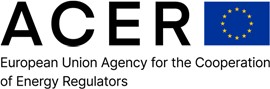 Решение на АСЕР за изменение на ХПР: Анекс IХармонизирани правила за разпределяне на дългосрочни преносни правав съответствие с член 51 на Регламент на Комисията (ЕО) 2016/1719 от 26 септември 2016 за установяване на насоки относно предварителното разпределяне на преносния капацитет 29 ноември 2021 г.СъдържаниеСъображения	9Раздел 1 Общи разпоредби	11Член 1 Предмет и приложно поле	11Член 2 Дефиниции и тълкуване	12Член 3 Единна платформа за разпределяне	15Член 4 Регионални специфики	16Член 5 Дата на влизане в сила и приложение	16Раздел 2 Изисквания и процес за участие в търгове и прехвърляне	17Член 6 Общи разпоредби	17Член 7 Сключване на Споразумение за участие	17Член 8 Форма и съдържание на Споразумението за участие	18Член 9 Представяне на информация	19Член 10 Гаранции	20Член 11 Декларация за участие единствено за прехвърляне	21Член 12 Специална бизнес сметка	21Член 13 Приемане на Правилата за информационната система	21Член 14 Разходи, свързани със Споразумението за участие	21Член 15 Отказ на заявление	21Член 16 Достъп до тръжния инструмент	22Член 17 Приемане на допълнителни финансови условия	23Член 18 Регулаторни и правни изисквания	23Раздел 3 Обезпечения	23Член 19 Общи разпоредби	23Член 20 Форма на депозит	24Член 21 Форма на банкова гаранция	24Член 22 Валидност и подновяване на банковата гаранция	26Член 23 Кредитен лимит	26Член 24 Промяна на обезпеченията	27Член 25 Неизправно обезпечение	28Член 26 Използване от обезпеченията	28Раздел 4 Търгове	29Член 27 Общи разпоредби за търговете	29Член 28 Времева рамка за разпределяне на преносен капацитет и форма на продукта	29Член 29 Тръжна спецификация	30Член 30 Периоди на ограничение на предлагания преносен капацитет	31Член 31 Подаване на оферти	32Член 32 Регистрация на оферта	33Член 33 Оферта по подразбиране	33Член 34 Проверка на кредитен лимит	34Член 35 Определяне на резултатите от търговете	36Член 36 Уведомление за предварителни тръжни резултати	38Член 37 Обжалване на тръжните резултати	39Раздел 5 Връщане на дългосрочни права за пренос	39Член 38 Общи разпоредби	40Член 39 Процес на връщане	40Член 40 Плащане към притежателите на дългосрочни преносни права	41Раздел 6 Прехвърляне на дългосрочни преносни права	42Член 41 Общи разпоредби	42Член 42 Процес на прехвърлянето	42Член 43 Правни последици от прехвърлянето	44Член 44 Табло за съобщения	44Раздел 7 Използване и заплащане на дългосрочните права за пренос	44Член 45 Общи принципи	44Член 46 Заявяване на физически преносни права	45Член 47 Документ за права	46Член 48 Плащане за незаявени физически преносни права и финансови преносни права на притежателите на дългосрочни преносни права	47Раздел 8 Аварийни процедури	48Член 49 Общи разпоредби	48Член 50 Аварийна процедура за обмен на данни	49Член 51 Аварийни процедури за търг	50Член 52 Отменяне на търг	51Член 53 Аварийна процедура за връщане на дългосрочни права за пренос	51Член 54 Аварийна процедура за прехвърляне на дългосрочни права за пренос	52Член 55 Аварийна процедура за уведомление за оправомощено лице	52Раздел 9 Ограничение	52Член 56 Задействащо събитие и последици от ограничение на дългосрочните преносни права	52Член 57 Процес и уведомление за ограничение	53Член 58 Срок за гарантираност на сделки на пазара ден напред	54Член 59 Компенсация за ограничения за гарантиране, че експлоатацията остава в рамките на границите, осигуряващи експлоатационната сигурност, преди срока за гарантираност на сделки на пазара ден напред	55Член 60 Възстановяване на средства за ограничения поради форсмажор преди срока за гарантираност на сделки за ден напред	56Член 61 Възстановяване на средства или компенсация за ограничения поради форсмажор или аварийна ситуация след срока за гарантираност на сделки за ден напред	57Раздел 10 Фактуриране и плащане	57Член 62 Общи принципи	57Член 63 Изчисляване на дължимите суми	58Член 64 Данъци бруто	59Член 65 Условия за фактуриране и плащане	59Член 66 Спорове, свързани с плащания	62Член 67 Забавено плащане и неизпълнено плащане	63Раздел 11 Разни	63Член 68 Продължителност и промяна на Правилата за разпределяне	63Член 69 Отговорност	65Член 70 Решаване на спорове	66Член 71 Временно преустановяване на Споразумението за участие	67Член 72 Прекратяване на Споразумението за участие	69Член 73 Непреодолима сила - Форсмажор	71Член 74 Известия	72Член 75 Поверителност	73Член 76 Възлагане и подизпълнители	74Член 77 Приложимо право	75Член 78 Език	75Член 79 Интелектуална собственост	75Член 80 Отношения между страните	75Член 81 Липса на права за трети страни	76Член 82 Отказ от права	76Член 83 Цялост на споразумението	76Член 84 Ексклузивни средства за защита	77Член 85 Делимост	77СъображенияТози документ определя хармонизираните правила за разпределяне на дългосрочни права за пренос на ниво EС (по-нататък ‘ХПР’) в съответствие с член 51 на Регламент на Комисията (EС) 2016/1719 за установяване на насока относно предварителното разпределяне на преносния капацитет (по-нататък “Регламент FCA” или „Регламент за предварително разпределяне“), като изменя ХПР, одобрени с решение на АСЕР № 14/2019 от 29 октомври 2019.Хармонизираните правила за разпределяне отчитат разпоредбите относно общите принципи на Регламент (ЕС) 714/2009 на Европейския парламент и на Съвета от 5 юни 2019 относно за вътрешния пазар на електроенергия (наричан по-нататък “Регламент (ЕС) 714/2009”).ХПР отчитат общите принципи, цели и другите методики, определени в Регламента за предварително разпределяне. Целта на Регламента за предварително разпределяне е координираното и хармонизирано предварително изчисление и разпределяне на преносния капацитет на дългосрочните пазари за преносен капацитет, и определя изисквания към ОПС за сътрудничество на общоевропейско ниво; на ниво региони за изчисление на преносния капацитет (по-нататък РИПС) и между границите на пазарните зони.Съгласно член 52(2) на Регламента за предварително разпределяне, ХПР трябва да съдържат най-малко хармонизирани определения и обхват на приложение, описание на процеса/процедурата за разпределяне на дългосрочни права за пренос, включително минималните изискванията за участие, финансови въпроси, видове продукти, предлагани на експлицитни търгове, правила за заявяване, правила за ограничение и компенсация, правила за пазарните участници в случай, че прехвърлят техните дългосрочни преносни права, принципа използваш-или-продаваш, правила по отношение на форсмажор и отговорност. В допълнение, ХПР трябва да съдържат договорна рамка между единната платформа за разпределяне и пазарните участници.Съгласно член 52(3) на Регламента за предварително разпределяне, тези ХПР трябва да съдържат и специфични по региони или граници на пазарни зони изисквания по отношение на (но не ограничено) описанието на вида дългосрочни преносни права, които се предлагат на всяка граница на пазарна зона в рамките на РИПС, вида на режима на заплащане на дългосрочните права за пренос, който ще се прилага на всяка граница на пазарна зона в рамките на РИПС съгласно разпределянето във времевата рамка ден напред, изпълнението на алтернативни координирани регионални аварийни решения, регионалните правила за компенсация, определящи регионалните режими за неотменимост. Тези специфични изисквания са подробно описани в съответните анекси към ХПР за съответните регионални или граници на пазарни зони, които следва да бъдат одобрени от регулаторни органи (по-нататък НРО). Специфичните изисквания по регион или граница на пазарна зона не трябва да включват регионални специфики, които значително се отклоняват от ХПР или дори от самия Регламент за предварително разпределяне.Този документ съдържа разпоредбите на ХПР, приложими към границите на пазарните зони в EС, освен ако не се реши друго от съответните регулаторни органи в съответствие с член 30 на Регламента за предварително разпределяне.ХПР като цяло допринасят за постигане на целите на член 3 от Регламента за предварително разпределяне. По-конкретно, ХПР спомагат целта за насърчаване на ефективна дългосрочната междузонова търговия с възможности за дългосрочно междузоново хеджиране за участниците на пазара, тъй като хармонизацията на всички съответни правила ще улесни установяването на равнопоставени условия в Европа.Целта за оптимизиране на разпределянето на дългосрочния междузонов преносен капацитет бива постигната с тези ХПР, най-вече защото хармонизираните правила ще опростят търговските дейности за дългосрочни продукти между европейските граници.ХПР допринасят също така за осигуряването на недискриминационен достъп до дългосрочния междузонов преносен капацитет като хармонизират процеса на участие в дългосрочните търгове (или прехвърлянето на това право). За целта, ХПР подробно описват необходимото споразумение за участие, което следва да се подпише от заинтересованите страни. Настоящото споразумение дава и достъп до тръжния инструмент на единната платформа за разпределяне.Освен това ХПР гарантират справедливо и недискриминационно третиране на всички засегнати страни, тъй като определя правила, които следва да се прилагат от всички страни. В допълнение, ХПР осигуряват прозрачност на информацията, свързана с търговете за дългосрочни права за пренос.В допълнение, ХПР осигуряват режим, който е съобразен с необходимостта от справедливо предварително разпределяне на преносния капацитет и справедливо ценообразуване, тъй като е предвиден хармонизиран набор от правила за разпределяне с единен алгоритъм за разпределяне на преносния капацитет на база приоритетен ред при разпределянето.По отношение на целта за прозрачност и надеждност на информацията за предварителното разпределяне на преносния капацитет, ХПР поясняват коя информация която трябва да се публикува от единната платформа за разпределяне по един централизиран начин и коя следва да се счита за поверителна.ХПР допринасят и за ефикасното дългосрочно управление и развитие на електроенергийната система и електроенергийния сектор в Съюза, тъй като оптимизират разпределянето на дългосрочния преносен капацитет, отразявайки претоварванията на всички граници в ЕС по един ефикасен начин.В заключение, ХПР допринасят за общите цели на Регламента за предварително разпределяне в полза на всички пазарни участници и крайни потребители на електроенергия.Член 51 от Регламента за предварително разпределяне изисква всички ОПС да изготвят Хармонизираните правила за разпределяне. ОПС, които са отговорни също така за изготвянето на предложението и представянето му пред АСР, са следните: APG - Austrian Power Grid AG, VÜEN-Vorarlberger Übertragungsnetz GmbH, Elia - Elia System Operator S.A., ЕСО – Електроенергийния системен оператор ЕАД, HOPS - Croatian Transmission System Operator Ltd, ČEPS - ČEPS, a.s., Energinet - Energinet, Elering - Elering AS, Fingrid - Fingrid OyJ, Kraftnät Åland Ab, RTE - Réseau de Transport d'Electricité, S.A, Amprion - Amprion GmbH, TransnetBW -TransnetBW GmbH, TenneT GER - TenneT TSO GmbH, 50Hertz - 50Hertz Transmission GmbH, IPTO - Independent Power Transmission Operator S.A., MAVIR ZRt. - MAVIR Magyar Villamosenergia-ipari Átviteli Rendszerirányító Zártkörűen Működő Részvénytársaság ZRt., EirGrid - EirGrid plc, Terna - Terna SpA, Augstsprieguma tïkls - AS Augstsprieguma tïkls, LITGRID - LITGRID AB, CREOS Luxembourg - CREOS Luxembourg S.A., TenneT TSO - TenneT TSO B.V., PSE - PSE S.A., REN - Rede Eléctrica Nacional, S.A., Transelectrica - C.N. Transelectrica S.A., SEPS - Slovenská elektrizačná prenosovú sústava, a.s., ELES - ELES, d.o.o, REE - Red Eléctrica de España S.A.U, Svenska Kraftnät ‐ Affärsverket Svenska Kraftnät, SONI System Operator for Northern Ireland Ltd.Раздел 1Общи разпоредбиЧлен 1Предмет и приложно полеТези Правила за разпределяне, включително съответните регионални и/или специфични по граница анекси, съдържат общите условия за разпределяне на дългосрочни преносни права на границите на пазарните зони в ЕС, като се разбира, че регистрираният участник ще се присъедини към тези правила чрез подписването на Споразумение за участие. По-конкретно, Правилата за разпределяне определят правата и задълженията на регистрираните участници, както и изискванията за участие в търгове, те описват процеса на провеждане на търг, включително определянето на пределната цена в резултат на търга, условията за прехвърляне и връщане на дългосрочни права за пренос, за заплащането на тези върнати дългосрочни преносни права на притежателите и процеса на ограничение на дългосрочни преносни права и фактуриране/плащане.Търговете и прехвърлянето на дългосрочни преносни права се отнася единствено до междузоновия преносен капацитет и регистрираните участници не могат да получат друго право във връзка с дългосрочните преносни права, които са им разпределени, освен правата в съответствие с разпоредбите на тези Правила за разпределяне.Единната платформа за разпределяне ще публикува на своя уебсайт и ще поддържа актуален списък на границите, на които се разпределят дългосрочни права за пренос, заедно с информация относно вида на дългосрочните права за пренос и приложимостта на горна граница на компенсациите при ограничения съгласно член 59 параграф 2 или параграф 3.Член 2Дефиниции и тълкуванеТермините с главни букви, използвани в тези Правила за разпределяне имат значението от член 2 на Регламент (ЕС) 2019/943, член 2 на Регламент (EО) 2013/543, член 2 на Регламент (ЕС) 2015/1222, член 2 на Директива 2019/944 и Регламент (ЕС) 2016/1719.Освен това се прилагат следните определения:“Дъщерно предприятие” означава, по отношение на което и да е лице, всяко друго лице, които директно или косвено контролира, е контролирано от или е под директен или косвен общ контрол с това лице, съгласно определението за контрол в ЕС Регламент (ЕО) № 139/2004 от 20 януари 2004 относно контрола на концентрациите между предприятията;“Тръжен инструмент” означава ИТ системата, използвана от единната платформа за разпределяне за провеждане на търгове и за спомагане на други процедури, описани в тези Правила за разпределяне, като прехвърляне или връщане на дългосрочни преносни права;“Тръжна спецификация” означава списък от конкретни характеристики на конкретен търг, включително естеството на предлаганите продукти и съответните дати;“Банкова гаранция” означава безусловен и неотменим акредитив или гаранция, издадени от банка;“Оферта” означава двойка предлагано количество и предлагана цена, предложени от регистриран участник, участващ в търг;“Предлагана цена” означава цената, която регистриран участник е склонен да плати за един (1) MW и час дългосрочни права за пренос;“Предлагано количество” означава количеството дългосрочни преносни права в MW, поискано от регистриран участник;“Тръжен период” означава времевия период, в рамките на който регистрираните участници, желаещи да участват в търг, могат да подават офертите си;“Бизнес сметка” означава специална депозитна сметка, открита във финансовата институция, избрана от единната платформа за разпределяне на името на единната платформа за разпределяне или по преценка на единната платформа за разпределяне, открита от регистрирания участник, но с посочена единната платформа за разпределяне като бенефициер на специалния паричен депозит, която може да бъде използвана за плащания от регистрирания участник;“Кредитен лимит” означава сумата на гаранциите, които могат да се използват за покриване на оферти, подадени в последващи търгове и която не се използва за разплащане на неиздължени суми;“ЕИК код” означава схемата на ENTSO-E за енергийно идентификационно кодиране, идентифицираща страните в междузоновата търговия;“Финансови преносни права-опции” означава право, което дава право на притежателя си да получи финансово възнаграждение на база резултатите от разпределянето за ден напред между две пазарни зони в рамките на определен период от време в дадена посока;“Финансови преносни права-облигации” означава право, което дава право на притежателя си да получи финансово възнаграждение или го задължава да предостави финансово възнаграждение на база резултатите от разпределянето за ден напред между две пазарни зони в рамките на конкретен период от време в конкретна посока;“Форсмажор” означава всички непредвидени събития или обстоятелства, или ситуация, които са извън разумния контрол на дадена страна и/или съответните ОПС и не са по вина на страната и/или съответните ОПС, които не могат да бъдат предотвратени или преодолени с рационално и внимателно предвиждане и противодействие, които не могат да бъдат елиминирани с мерки, които от техническа, финансова или икономическа гледна точка са в пределите на разумно допустимите възможности на страната и/или съответния ОПС, които действително са се случили и са обективен факт  и които правят невъзможно страната и/или съответните ОПС да изпълняват временно или окончателно задълженията си;“Правила за информационната система” означава общите условия за достъп и използване на тръжния инструмент от регистрирани участници, както са публикувани на уеб сайта на единната платформа за разпределяне;“Междусистемна връзка” означава междусистемен електропровод, както е описано в член 2 на Регламент (EС) 2019/943;“Пределна цена” означава цената, определена на конкретен търг, която следва да се плати от всички регистрирани участници за всеки MW и час на придобито дългосрочно преносно право;“Споразумение за участие” означава споразумението, с което страните се ангажират да спазват общите условия за разпределяне на междузонов преносен капацитет, както е посочено в тези правила за разпределяне;“Страна/Страни” означава единната платформа за разпределяне и/или регистриран участник, наричани поотделно страна или заедно страни;“Физически преносни права” означава право, чийто притежател има право физически да прехвърли определено количество електроенергия в даден период от време между две пазарни зони в определена посока;“Период на продукта” означава часа и датата, на която правото за използване на дългосрочно преносно право започва и часа и датата, на която правото за използване на дългосрочното преносно право приключва;“Период на ограничение” означава период от време, т.e. конкретни календарни дни и/или часове в рамките на периода на продукта, през които се предлага междузонов преносен капацитет в намалено количество от MW, отчитайки предвидената специфична мрежова ситуация (напр. планирана поддръжка, дългосрочни прекъсвания);“Регистриран участник” означава пазарен участник, който е сключил Споразумение за участие с единната платформа за разпределяне;“Документ за правата” означава документ, съдържащ информация относно максималното количество разпределени физически преносни права, които могат да се заявят от даден пазарен участник по граница на пазарна зона, по ден, по час и по посока или максималното количество финансови преносни права, които ще бъдат взети предвид за финансово заплащане, отчитайки обема на първоначално придобитите дългосрочни преносни права и последващите прехвърляния и връщане, както и възможни ограничения, които са възникнали преди издаването на документа за правата.“Работен ден” означава календарните дни от понеделник до петък, с изключение на официалните празници, както е посочено на уеб сайта на единната платформа за разпределяне;“Работни часове” означава часовете в работни дни, посочени в рамките на Споразумението за участие;В тези Правила за разпределяне, включително анексите към тях и освен ако контекста не изисква друго:Всяко позоваване на “граница на пазарна зона” може да обхваща всички междусистемни електропроводи заедно или - за целите на прилагането на ограничение на компенсациите по смисъла на член 59(2) или 59(3) от тези Правила за разпределяне - само един или подгрупа от междусистемни електропроводи на тази граница на пазарна зонаединствено число обхваща и множествено и обратното;препратките към един род (мъжки/женски) включват и останалите;таблицата на съдържанието, заглавията и примерите са добавени единствено за удобство и не засягат тълкуването на Правилата за разпределяне;думата “включително” и нейните вариации са без ограничение;всички препратки към законодателство, регламенти, директиви, наредби, документи, кодекси или други нормативни актове ще включват всички техни промени, разширения или повторно влизане в сила;всички препратки към друго споразумение или документ, или акт, или друг инструмент се счита за препратка към това друго споразумение или документ, акт или друг инструмент с неговите промени, версии, добавки, заместващи актове или новации във времето;препратка към часовото време е препратка към CET/CEST (централно европейско време), освен ако не е посочено друго;когато единната платформа за разпределяне трябва да публикува информация по силата на тези Правила за разпределяне, тя ще го изпълнява като публикува информацията или данните на нейния уеб сайт и/или чрез тръжния инструмент; ипрепратките към финансовите преносни права обхващат и финансовите преносни права-опции и финансовите преносни права-облигации.Член 3Единна платформа за разпределянеЕдинната платформа за разпределяне ще извършва функции по разпределяне в съответствие с тези правила за разпределяне и в съответствие с приложимото законодателство на Европейския Съюз.За целите на тези Правила за разпределяне, единната платформа за разпределяне ще е страната, която подписва Споразумението за участие с регистрирания участник.За целите на Споразумението за участие с регистрирания участник, единната платформа за разпределяне ще публикува консолидирана версия на тези Правила за разпределяне, включително анексите към тях, при влизането им в сила в съответствие с приложимия национален регулаторен режим. В случай на конфликт между консолидираната версия на единната платформа за разпределяне и Правилата за разпределяне, включително влезлите в сила анекси в съответствие с приложимия национален регулаторен режим, последните ще имат превес.Член 4Регионални спецификиРегионални или гранични специфики могат да бъдат добавени за една или повече граници на пазарни зони. Тези регионални или гранични специфики ще влезнат в сила в съответствие с приложимия национален регулаторен режим и ще бъдат приложени като анекси към тези Правила за разпределяне. В случай, че анексите трябва да бъдат променени на база решение на съответните национални регулаторни органи се прилага член 68.Ако има несъответствие между някоя от разпоредбите в основната част на тези Правила за разпределяне и регионалните или гранични специфични анекси, разпоредбите в анексите ще имат превес.ОПС може да предложи такива специфики за региона или за границата на пазарната зона по-конкретно за, но без ограничение до:описанието на вида дългосрочни преносни права, които се предлагат на всяка граница на пазарна зона в рамките на региона за изчисляване на преносния капацитет;типа режим на заплащане на дългосрочните преносни права, който ще се прилага на всяка граница на пазарна зона съгласно разпределянето във времевата рамка ден напред, като дерогация от правилата на раздел 7 на тези Правила за разпределяне;изпълнението на алтернативни координирани регионални аварийни решения като дерогация или в допълнение към правилата на Раздел 8 от тези Правила за разпределяне; иправила за компенсация, определящи регионалната или гранична специфична гарантираност съгласно член 55 на Регламента за предварително разпределяне.Член 5Дата на влизане в сила и приложениеТези Правила за разпределяне ще влезнат в сила в съответствие с приложимия национален регулаторен режим и на датата, обявена от единната платформа за разпределяне.Тези Правила за разпределяне се прилагат спрямо разпределянето на дългосрочни права за пренос с период на доставка, който ще бъде указан от единната платформа за разпределяне на нейния уебсайт при влизане в сила на тези правила за разпределяне, като се разбира, че този период на доставка ще е от 1 януари на годината след приемането на тези Правила за разпределяне в съответствие с член 4 на Регламента за предварително разпределяне.Освен ако изрично не е посочено друго от регионалните или гранични специфични анекси или не се изисква друго по силата на приложимото право, тези Правила за разпределяне ще определят всички права и задължения във връзка с дългосрочните преносни права, придобити преди влизането в сила на тези Правила за разпределяне, но с дата на доставка след 1 януари на годината, публикувани на уебсайта на единната платформа за разпределяне съгласно параграф 2 на този член.Раздел 2Изисквания и процес за участие в търгове и прехвърлянеЧлен 6Общи разпоредбиПазарните участници могат да придобият дългосрочни преносни права единствено от участие в търгове и/или чрез прехвърляне.Участието и в търгове, и в прехвърляния изисква пазарният участник да:сключи валидно и ефективно Споразумение за участие в съответствие с членове 7 до 15; иима достъп до тръжния инструмент в съответствие с член 16.Участието в търгове изисква пазарните участници, в допълнение към условията по предишния параграф, да отговарят и на следните условия:те отговарят на изискванията за предоставяне на гаранции, както е посочено в Раздел 3;  иприемат допълнителните финансови условия, където те са изискуеми в съответствие с член 17.При всички случаи, пазарните участници трябва да изпълняват задълженията, посочени в съответните Раздели на тези Правила за разпределяне.Член 7Сключване на Споразумение за участиеНай-малко девет (9) работни дни преди първото участие в търг всеки пазарен участник може да кандидатства да е страна по Споразумение за участие чрез подаване до единната платформа за разпределяне на две (2) подписани копия от Споразумението за участие, в случай на ръчно подписване, както са публикувани на уеб сайта на единната платформа за разпределяне, заедно с всички надлежно попълнени документи и информация, изискуеми по 0 до член 16. Споразумението за участие се подписва чрез полагане на подпис или чрез квалифициран електронен подпис. Единната платформа за разпределяне ще оцени пълнотата на представената информация в съответствие с 0 и член 13 в рамките на седем (7) работни дни от получаване на попълненото и подписано Споразумение за участие.Преди изтичане на седем-дневния (7) срок, единната платформа за разпределяне ще поиска от пазарния участник да предостави липсваща информация, която не е представил в Споразумението си за участие. При получаване на липсващата информация, в рамките на допълнителни седем (7) работни дни, единната платформа за разпределяне ще прегледа информацията и ще информира пазарния участник дали е необходима допълнителна информация.След получаване на цялата необходима информация от единната платформа за разпределяне, тя ще върне своевременно едно копие от Споразумението за участие на пазарния участник подписано от нейна страна. Подписването на Споразумението за участие от единната платформа за разпределяне само по себе си няма да означава съответствие с други условия за участието в търгове, посочени в тези Правила за разпределяне. Споразумението за участие влиза в сила на датата на подписване от страна на единната платформа за разпределяне.Единната платформа за разпределяне ще публикува списък на регистрираните участници, които имат право да прехвърлят дългосрочни преносни права.Член 8Форма и съдържание на Споразумението за участиеФормата на Споразумението за участие и изискванията за неговото попълване ще бъдат публикувани от единната платформа за разпределяне и могат да бъдат променяни от единната платформа за разпределяне без промяна на общите условия, посочени в тези Правила за разпределяне, освен ако в тези Правила за разпределяне не е посочено друго.Като минимум, Споразумението за участие ще изисква пазарния участник да:предостави цялата необходима информация в съответствие с 0 и член 13; исе съгласи да е обвързан от и да се съобразява с тези Правила за разпределяне.Никоя от разпоредбите в тези Правила за разпределяне няма да възпрепятства единната платформа за разпределяне и регистрирания участник да съгласуват в Споразумението за участие допълнителни правила, извън обхвата на тези Правила за разпределяне, включително, но не ограничено до, участие в явно (експлицитно) разпределяне за ден напред или в рамките на деня или авариен процес за неявно разпределяне за ден напред.В случай на трудности при тълкуването, противоречие или двусмислие между тези Правила за разпределяне и Споразумението за участие, текстът на Правилата за разпределяне ще има превес.Член 9Представяне на информацияПазарният участник ще предостави следната информация с попълненото си и подписано Споразумение за участие:име и седалище на пазарния участник, включително общ email и телефонен номер на пазарния участник за уведомления в съответствие с член 74;ако пазарният участник е юридическо лице, извлечение от регистрацията на пазарния участник в търговския регистър на компетентния орган;данни относно ефективната собственост, както е определено от съответните разпоредби транспониращи член 3(6) на Директива 2015/849 на Европейския парламент и на Съвета от 20 май 2015 за предотвратяване използването на финансовата система за целите на изпирането на пари и финансирането на тероризма;данни за контакт и имена на лицата, упълномощени да представляват пазарния участник и техните длъжности;Европейски ДДС регистрационен номер или сходен данъчен идентификационен номер когато европейския ДДС не е приложим;Данъци и налози, които трябва да се имат предвид за фактурите и изчисление на гаранциите;Уникален енергиен идентификационен код (ЕИК), който е регистриран в централния европейски регистър на енергийните пазарни участници (CEREMP). Този код се потвърждава в CEREMP;информация за банковата сметка чрез документ за идентификация на банковата сметка за всички плащания към заявителя, която ще се използва от единната платформа за разпределяне;лице за контакт по финансови въпроси - гаранции, фактуриране и разплащане и неговите данни за контакт (email и телефонен номер) за уведомленията, когато са изискуеми по тези Правила за разпределяне в съответствие с член 74;лице за контакт по търговски въпроси и неговите данни за контакт (email и телефонен номер) за уведомленията, когато са изискуеми по тези Правила за разпределяне в съответствие с член 74; илице за контакт по оперативни и неговите данни за контакт (email и телефонен номер) за уведомленията, когато са изискуеми по тези Правила за разпределяне в съответствие с член 74.Регистрационен номер на АСЕР, даден от европейската агенция за сътрудничество между енергийните регулатори (АСЕР) в процедурата за регистрация на пазарния участник при съответния регулаторен орган, както е посочен в CEREMP.Регистрираният участник трябва да гарантира, че всички данни и друга информация, която предоставя на единната платформа за разпределяне съгласно тези Правила за разпределяне (включително информация в Споразумението му за участие), е и остава точна и пълна във всеки съществен аспект и трябва своевременно да уведомява единната платформа за разпределяне за всички промени.Регистрираният участник ще уведоми единната платформа за разпределяне, ако настъпи промяна в информацията, подадена в съответствие с параграф 1 на този член, най-малко девет (9) работни дни преди влизане в сила на промяната и, когато това не е възможно, възможно най-бързо, без забавяне след като промяната стане известна на регистрирания участник.Единната платформа за разпределяне ще потвърди регистрацията на промяната или ще изпрати отказ за регистрация на промяната на регистрирания участник, най-малко седем (7) работни дни след получаване на съответното уведомление за промяна. Уведомлението за потвърждение или за отказ се изпраща електронно, както е посочено от единната платформа за разпределяне на нейния уеб сайт. Ако единната платформа за разпределяне откаже да регистрира промяната, в отказа следва да са посочени причините за това.Промяната влиза в сила в деня на изпращането на потвърждението на регистрирания участник.Ако е необходима допълнителна информация от регистрирания участник в резултат на промяна на тези Правила за разпределяне, то регистрираният участник ще представи допълнителната информация на единната платформа за разпределяне в рамките на дванадесет (12) работни дни от искането на информация от страна на единната платформа за разпределяне.Член 10ГаранцииС подписването на Споразумението за участие, пазарният участник гарантира, че:няма открито производство по неплатежоспособност или несъстоятелност, или друго освобождаване по законодателството, свързано с несъстоятелност или ликвидация, или друго подобно, което засяга правата на кредиторите;няма открити производства по неплатежоспособност, несъстоятелност или друга подобна правна процедура по отношение на заявителя, засягащи правата на кредиторите;няма открито производство по ликвидация по отношение на заявителя; иняма просрочени задължения за плащане към текуща, предишна или бъдеща платформа за предварително разпределяне на преносен капацитет.Член 11Декларация за участие единствено за прехвърлянеКато част от подаването на информацията съгласно член 7 и 0, пазарният участник ще декларира на единната платформа за разпределяне дали възнамерява да участва единствено в прехвърляне на дългосрочни преносни права.  В такъв случай, той няма да има право да участва в търгове.Член 12Специална бизнес сметкаКато част от представянето на информацията в съответствие с член 7 и 0, специалната банкова сметка се предоставя на пазарния участник, за да депозира средства за обезпечаване и/или за целите на разплащането, на база описаното в член 65(8).Член 13Приемане на Правилата за информационната системаС подписване на Споразумението за участие, пазарният участник приема приложимите Правила за информационната система, с промените в тях, които са публикувани на уеб сайта на единната платформа за разпределяне.Член 14Разходи, свързани със Споразумението за участиеВсички заявления за регистриран участник и всяко последващо участие в търгове и/или уведомление за прехвърляне или връщане на дългосрочни преносни права са за собствена сметка и риск на регистрираните участници. Единната платформа за разпределяне няма да е отговорна към което и да е лице за разходи или вреди във връзка с участието на регистрирания участник в търгове и/или прехвърляне или връщане на дългосрочни преносни права, освен ако изрично не е посочено друго в тези Правила за разпределяне.Член 15Отказ на заявлениеЕдинната платформа за разпределяне може да откаже да сключи Споразумение за участие с даден пазарен участник при следните обстоятелства:когато кандидатът не е представил надлежно попълнено и подписано Споразумение за участие в съответствие с член 7, 0 и 0; илипреди това единната платформа за разпределяне е прекратила Споразумението за участие в резултат на нарушение на Споразумението за участие от страна на регистрирания участник в съответствие с член 72 (3) и (4) и освен ако обстоятелствата, довели до прекратяване не са били отстранени или единната платформа за разпределяне е приела, че това нарушение няма да се повтори; илиако сключването на Споразумение за участие с кандидата би довело до нарушение от страна на единната платформа за разпределяне на условие от задължително правно или регулаторно изискване;ако се установи, че някоя от гаранциите на регистрирания участник по 0 не е валидна или вярна; илиако кандидатът е обект на икономически и търговски санкции, които могат да имат значително въздействие върху единна платформа за разпределяне.Член 16Достъп до тръжния инструментЕдинната платформа за разпределяне ще даде достъп до тръжния инструмент безплатно, ако са изпълнени следните условия:регистрираният участник е подписал и предоставил попълнен формуляра, включен в Правилата за информационната система, идентифициращ лицата, за които трябва да се създадат потребителски профили в тръжния инструмент, включително трети страни, упълномощени да действат от името на регистрирания участник за целите на връщането и прехвърлянето на дългосрочни преносни права в съответствие с   член 39 и член 42; ирегистрираният участник е изпълнил изискванията за автентикация, както са посочени от правилата за информационната система, публикувани от единната платформа за разпределяне; тези изисквания могат да включват технология за целите на автентикацията.единната платформа за разпределяне ще потвърди създаването на потребителски профил или може да изпрати отказ до регистрирания участник най-късно до пет (5) работни дни след получаване на съответния подписан и попълнен формуляр от регистрирания участник. Уведомлението за потвърждение или за отказ се изпраща електронно както е посочено от единната платформа за разпределяне на нейния уеб сайт.Единната платформа за разпределяне ще изпрати надлежно обоснован отказ, ако изискванията, изброени в параграф 1 на този член не са изпълнени и няма да бъде даден достъп до тръжния инструмент.Член 17Приемане на допълнителни финансови условия5. Единната платформа за разпределяне може да разработи и публикува допълнителни стандартни финансови условия, които следва да се приемат от регистрираните участници. Тези допълнителни финансови условия могат да включват разпоредби за допускане на съвместни обезпечения за дългосрочни и други процеси, организирани от единната платформа за разпределяне в съответствие със Споразумението за участие доколкото тези допълнителни финансови условия са съобразени с тези Правила за разпределяне.Член 18Регулаторни и правни изискванияВсеки пазарен участник е отговорен да гарантира, че е в съответствие с националното и европейското законодателство, включително изисквания на съответните компетентни органи, и че е получил всички необходими оторизации във връзка с участието му в търгове или в прехвърляне и използването на дългосрочни преносни права.Раздел 3ОбезпеченияЧлен 19Общи разпоредбиРегистрираните участници ще представят обезпечения с цел да гарантират плащанията към единната платформа за разпределяне, които са в резултат от търгове за дългосрочни преносни права и, където е приложимо, потенциални други плащания, които са дължими по допълнителните финансови условия в съответствие с член 17.Ще бъдат приемани единствено следните форми на обезпечения:банкова гаранция;депозит в специална бизнес сметка.Обезпеченията могат да се представят в една от формите, посочени в параграф  2 на този член или като комбинация от тези форми, при условие, че единната платформа за разпределяне има права на бенефициер на пълното обезпечение.Кредитният лимит винаги трябва да е по-голям от или равен на нула.Обезпеченията се предоставят в евро (€).Член 20Форма на депозитЗа обезпечения, които са предоставени под формата на депозит в специална бизнес сметка, се прилагат следните условия:средствата ще са депозирани в специална бизнес сметка във финансова институция, избрана от единната платформа за разпределяне;специалната бизнес сметка се открива и използва в съответствие с допълнителните финансови условия, които ще бъдат договорени между единната платформа за разпределяне или съответно финансовата институция и регистрирания участник и ще се използва единствено за целите на търговете;до оттеглянето, както е предвидено в разпоредбите на член 26, паричният депозит в специалната бизнес сметка принадлежи на регистрирания участник, ако не е заявено друго в допълнителните финансови условия в съответствие с член 17;оттеглянето от специалната бизнес сметка съгласно член 24 и член 26 може да бъде извършено единствено по инструкция на единната платформа за разпределяне;специалната бизнес сметка може да се използва и за сетълмент както е посочено в член 65 по искане от страна на единната платформа за разпределяне; илихвата върху депозираните средства в специалната бизнес сметка ще е в полза на регистрирания участник, след приспадане на данъците и банковите такси, ако има такива.Член 21Форма на банкова гаранцияОбезпеченията, които са предоставени под формата на банкова гаранция, ще отговарят на следните спецификации:Банковата гаранция ще е предоставена под формата на образец, който е наличен на уеб сайта на единната платформа за разпределяне и който се актуализира във времето, или под форма, която в съществената си част е съобразена с образеца;Банковата гаранция ще е писмена и на английски език;Банковата гаранция покрива всички търгове, организирани от единната платформа за разпределяне, предмет на тези Правила за разпределяне;Банковата гаранция ще предвижда частично или многократно теглене от единната платформа за разпределяне до максимално гарантираната сума;Банковата гаранция ще предвижда плащане при първо искане от страна на единната платформа за разпределяне. Тя трябва да предвижда и че, ако единната платформа за разпределяне се възползва от банковата гаранция, банката автоматично ще извърши плащане само при получаването на писмено искане по пощата с обратна разписка от единната платформа за разпределяне.Банковата гаранция ще е неотменима, безусловна и непрехвърляема;Банковата гаранция включва ръчно положен подпис или квалифициран електронен подпис от банката -издател. В случай че банковата гаранция е подписана с квалифициран електронен подпис, всички последващи изменения се подписват с квалифициран електронен подпис;банката, издаваща банковата гаранция, ще е постоянно установена, включително чрез клон в държава-членка на ЕС, европейската икономическа зона или Швейцария;банката, издаваща банковата гаранция или финансовата група, към която принадлежи, ще има дългосрочен кредитен рейтинг от не по-малко от ВВВ+ от Standard and Poor’s Corporation, BBB+ от Fitch или Baa1 от Moody’s Investors Service Inc. Ако изискването за рейтинг не е изпълнено от самата издаваща банка, а от финансовата група, към която принадлежи, издаващата банка ще предостави на единната платформа за разпределяне гаранция от компанията-майка или еквивалентен документ, издаден от финансовата група. Ако издаващата банка или финансовата група, към която принадлежи банката, престане да има необходимия дългосрочен кредитен рейтинг, в рамките на пет (5) работни дни регистрираният участник  ще представи на единната платформа за разпределяне заместваща банкова гаранция от банка, която отговаря на необходимия дългосрочен кредитен рейтинг или ще замени банковата гаранция с депозит. Ако има налице понижаване на рейтингите на финансовите институции в целия сектор, единната платформа за разпределяне може да проучи какви са новите стандарти и, ако е необходимо, да намали изискуемия рейтинг за определен период от време, информирайки ОПС, които от своя страна информират съответните регулаторни органи.банката, издаваща банковата гаранция, няма да бъде филиал (дъщерна компания) на регистрирания участник, за който се издава банковата гаранция.Банковата гаранция ще съдържа следното:максимална гарантирана сума;идентификация на единната платформа за разпределяне като бенефициер, както е посочено на уеб сайта на платформата за разпределяне;банковата сметка на единната платформа за разпределяне, както е посочено на уеб сайта на единната платформа за разпределяне;адресът на банката на единната платформа за разпределяне, както е посочено на уеб сайта на единната платформа за разпределяне;пълна идентификация на регистрирания участник, включително име, адрес, търговски/фирмен регистър;пълна идентификация на банката; исрок на валидност.Регистрираният участник ще представи банковата гаранция най-малко четири (4) работни дни преди крайния срок за подаване на оферти в търга, за който тя ще се използва като обезпечение или тя ще бъде приета за последващи търгове.Единната платформа за разпределяне ще приеме банковата гаранция, предоставена от регистрирания участник, ако банковата гаранция е представена в съответствие със спецификациите, посочени в параграфи 1 до 2 на този член и - в случай на банкова гаранция с ръчно положени подписи - когато оригиналът на банковата гаранция е бил получен от единната платформа за разпределяне.Единната платформа за разпределяне ще потвърди приемането на банковата гаранция или ще изпрати отказ до регистрирания участник най-късно до четири (4) работни дни след получаване на оригиналната банкова гаранция. Уведомлението за потвърждение или за отказ се изпраща електронно както е посочено от единната платформа за разпределяне на нейния уеб сайт. Отказът ще включва обосновка на причините.Член 22Валидност и подновяване на банковата гаранцияОбезпеченията под формата на банкова гаранция ще са валидни най-малко за:за продукти с продължителност от над един месец, до най-малко тридесет (30) календарни дни след края на всеки календарен месец в рамките на периода на продукта;за продукти с продължителност от един месец, до най-малко тридесет (30) календарни дни след края на периода на продукта; иза продукти с продължителност по-малко от един месец, до най-малко шестдесет (60) календарни дни след края на периода на продукта.Регистрираният участник ще замени или поднови обезпечението под формата на банкова гаранция, за да изпълни изискванията на параграф 1 от този член, най-малко четири (4) работни дни преди изтичане на валидността на обезпеченията.Член 23Кредитен лимитЕдинната платформа за разпределяне ще изчислява и непрекъснато ще актуализира кредитния лимит на всеки регистриран участник по отношение на всеки последващ търг. Кредитният лимит ще е равен на сумата от направените обезпечения минус всички неизпълнени задължения за плащане. В случай на банкова гаранция, тази банкова гаранция ще се разглежда само ако са изпълнени условията на член 22 по отношение на нейната валидност за съответния търг. Единната платформа за разпределяне ще направи тази информация достъпна за всеки регистриран участник поотделно чрез тръжния инструмент.Неизпълнените задължения за плащане се изчисляват съгласно член 63, при условията на допълнителните правила по параграф 3 до 5 на този член и по член 34.За целите на изчислението на кредитния лимит, неизпълнените задължения за плащане ще се увеличат така, че да включват данъците и налозите, съгласно член 64.Периодите на ограничение ще се вземат предвид при изчислението на кредитния лимит, както е посочено в член 63.Максималните задължения за плащане на даден регистриран участник, които са в резултат от негова оферта регистрирана в края на тръжния период и изчислена съгласно член 34, ще се считат условно за неиздължено плащане. От публикуването на предварителните тръжни резултати до момента, в който те станат окончателни, дължимата сума, съобщена съгласно член 36 параграф 3 (b) и (c), условно ще се счита за неизпълнено задължение за плащане за целите на изчислението на кредитния лимит за всеки търг по същото време. Кредитният лимит ще се преразглежда на база действително разпределените дългосрочни преносни права, при публикуване на временните тръжни резултати, както е описано в Раздел 4.Член 24Промяна на обезпечениятаРегистрираният участник може да поиска в писмена форма увеличение на обезпеченията под формата на банкова гаранция, намаление на обезпеченията под формата на банкова гаранция и/или депозит или промяна на формата на обезпеченията по всяко време в съответствие с параграфи 2 и 3 на този член.Намалението на обезпеченията на даден регистриран участник ще е позволено само ако кредитният лимит след прилагане на поисканото намаление на обезпеченията е по-голям или равен на нула.Единната платформа за разпределяне ще приеме промяната на обезпеченията, ако искането за промяна на обезпеченията е в съответствие с условията, посочени в параграф 2 на този член, в случай на намаление, или с условията, посочени в членове 21 и 22 в случай на увеличение на обезпечения под формата на банкова гаранция и в случай на промяна във формата на обезпеченията от депозит на банкова гаранция.Промяната на обезпеченията ще е валидна и ефективна единствено когато единната платформа за разпределяне извърши поисканата промяна на обезпеченията на регистрирания участник в рамките на тръжния инструмент.Единната платформа за разпределяне ще оцени искане за промяна на обезпечения и ще потвърди приемането или ще изпрати отказ до регистрирания участник най-късно до четири (4) работни дни след получаване на искането. Уведомлението за потвърждение или за отказ се изпраща електронно както е посочено от единната платформа за разпределяне на нейния уеб сайт. Отказът ще включва обосновка на причините.Член 25Неизправно обезпечениеОбезпечение ще е неизправно в следните случаи:обезпеченията са недостатъчни за обезпечаване на сумата, дължима за дългосрочните преносни права, притежавани от регистрирания участник, на следващия падеж, както е посочено в член 65, предвид сумата и валидността на обезпеченията; илиобезпеченията не са подновени в съответствие с член 22 параграф 2; илиобезпеченията не са възстановени след плащане в съответствие с член 26 или е предоставено ново обезпечение, което не е в съответствие с условията, посочени в членове 19(3), 20 и 21.Единната платформа за разпределяне ще съобщи за неизправно обезпечение на регистрирания участник по електронен път, както е посочено от единната платформа за разпределяне на нейния уеб сайт.Регистрираният участник ще увеличи обезпеченията си в рамките на два (2) работни дни от изпращане на уведомлението, ако е в работни часове или два (2) работни дни, считано от следващия работен ден, ако е изпратено след работните часове. Ако предоставените от регистрирания участник обезпечения все още не са достатъчни след този период, единната платформа за разпределяне може временно да преустанови или да прекрати Споразумението за участие в съответствие с член 71 и член 72.Член 26Използване от обезпечениятаЕдинната платформа за разпределяне има право да се възползва от обезпеченията на регистриран участник в случай на регистрирано плащане в съответствие с член 67.Регистрираният участник ще възстанови обезпеченията си след плащането или установеното неизправно обезпечение, следвайки условията на членове 19 (3), 20 и 21, освен ако Споразумението за участие не е временно преустановено или прекратено в съответствие с членове 71 и 72.Раздел 4ТърговеЧлен 27Общи разпоредби за търговетеЕдинната платформа за разпределяне ще разпределя дългосрочни преносни права на регистрирани участници чрез явно разпределяне (експлицитно разпределяне). Преди търга единната платформа за разпределяне ще публикува тръжни спецификации на нейния уеб сайт.Търговете ще се организират чрез тръжния инструмент. Всеки регистриран участник, който отговаря на изискванията за участие в търга, може да подаде оферти в тръжния инструмент до изтичане на съответния срок за подаване на оферти в конкретния търг съгласно съответната тръжна спецификация.След изтичане на съответния срок за подаване на оферти в конкретния търг, единната платформа за разпределяне ще оцени офертите, включително спрямо съответните кредитни лимити на регистрираните участници. Резултатите от търга ще се съобщят на регистрираните участници чрез тръжния инструмент.Единната платформа за разпределяне ще предостави информация за предстоящи търгове като публикува на уеб сайта си условен тръжен календар с дати на търгове, достатъчно време преди провеждането на търговете. За стандартните времеви рамки за предварително разпределяне на преносен капацитет, посочени в член 28(1), ще се публикува тръжен календар за всяка календарна година, не по-късно от 1 декември на предходната година, включително предварителна информация за формата на продукта, периода на продукта и тръжния период.Член 28Времева рамка за разпределяне на преносен капацитет и форма на продуктаСтандартните времеви рамки за предварително разпределяне на преносен капацитет, в зависимост от наличността на продукти, са определени както следва:годишна времева рамка: започва на първия ден и приключва на последния ден от календарната година; имесечна времева рамка: започва на първия ден и приключва на последния ден от календарния месец.За стандартните времеви рамки, посочени в параграф 1 и в зависимост от разполагаемия междузонов преносен капацитет, единната платформа за разпределяне ще организира най-малко един търг на година за годишната времева рамка и един търг на месец за месечната времева рамка. За да се избегне съмнение, това не изключва възможността да се проведе съвместен търг за междузонов преносен капацитет на няколко граници на пазарни зони и посоки или да се разпредели междузоновия преносен капацитет на отделни или различни подгрупи от междусистемни връзки на дадена граница на пазарна зона поотделно.Стандартната форма на тръжния продукт ще е базов продукт, чрез което се разпределя фиксирано количество от MW през целия период на продукта, в зависимост от съобщените периоди на ограничение.Могат да бъдат предложени допълнителни времеви рамки и/или допълнителна форма на продукти, освен стандартните продукти и времеви рамки описани в параграф 1, 2 и 3 на този член, както е посочено в регионалния модел на дългосрочните права за пренос в съответствие с член 31(4) на Регламента за предварително разпределяне.Член 29Тръжна спецификацияЕдинната платформа за разпределяне ще публикува предварителна версия на тръжната спецификация и окончателна версия на тръжната спецификация, както е посочено в параграфи 2 до 3 на този член.За годишните търгове, единната платформа за разпределяне ще публикува предварителна и окончателна тръжна спецификация не по-късно от една (1) седмица и за всички по-малки  времеви рамки за разпределяне на преносен капацитет - не по-късно от два (2) работни дни преди края на тръжния период на дадения търг. Предварителните тръжни спецификации ще посочват изрично:кода, идентифициращ търга в тръжния инструмент;вид на дългосрочните преносни права;Времева рамка за разпределяне на преносния капацитет (напр. годишна, месечна или друго, както е описано в член 28);форма на продукта (напр. базов, пиков, не-пиков, както е описано в член 28);идентификация на границата(ите) на пазарната зона или подгрупа от междусистемни връзки на границата на пазарната зона и посока;срок за връщане на дългосрочни права за пренос, разпределени на предишни търгове за съответните граници на пазарната зона.периода на продукта;период(и) на редуциране, свързани с периода на продукта, когато е приложимо;тръжен период;срока за публикуване на предварителни тръжни резултати;периода за обжалване в съответствие с член 37;предварително предлагания преносен капацитет, който не следва да включва междузоновия преносен капацитет, разрешен чрез връщане на дългосрочни преносни права и междузонов преносен капацитет, разрешен в съответствие с член 71 и член 72;друга информация или срокове, приложими за продукта или търга.Не по-рано от четири (4) часа след публикуване на предварителната спецификация, единната платформа за разпределяне ще публикува окончателната тръжна спецификация за този търг, посочвайки окончателно предлагания преносен капацитет и друга актуализирана информация или срокове за продукта или търга.Окончателно предлагания преносен капацитет се състои от:предварително предлаган преносен капацитет;разполагаемия междузонов преносен капацитет, вече разпределен на регистрирани участници, за който е представено валидно искане за връщане на дългосрочни преносни права за този търг в съответствие с  член 38 и член 39; иразполагаемия междузонов преносен капацитет, вече разпределен на регистрираните участници, който ще се преразпределя в резултат на временно преустановяване или прекратяване в съответствие с член  71 и член 72.Единната платформа за разпределяне ще публикува формата на офертите, която ще се използва.Член 30Периоди на ограничение на предлагания преносен капацитетЕдинната платформа за разпределяне може да съобщи един или повече периоди на ограничение в тръжната спецификация. В такъв случай, тръжната спецификация ще включва, за всеки период на ограничение, информация относно продължителността му и количеството на предлагания преносен капацитет.За да се избегне съмнение, периодите на ограничение не се прилагат за вече разпределени дългосрочни преносни права и няма да се разглеждат за каквито и да е цели, включително компенсация като ограничение съгласно Раздел 9.Член 31Подаване на офертиРегистрираният участник подава оферта или набор от оферти до единната платформа за разпределяне в съответствие със следните изисквания:тя трябва да е подадена електронно чрез тръжния инструмент и в тръжния период както е посочено в тръжната спецификация;тя трябва да идентифицира търга посредством идентификационен код, както е посочено в член 29 параграф 2(а);тя трябва да идентифицира пегистрирания участник, подаващ офертата чрез неговия ЕИК код;тя трябва да идентифицира границата на пазарната зона и посоката, за която се подава офертата;тя трябва да посочва предлаганата цена, която следва да е различна за всяка оферта от един и същ регистриран участник, освен ако не е предвидено друго в Правилата за информационната система, без данъци и налози, в евро на MW за един час от периода на продукта, т.е. евро/MW и час, изразени с максимум до два (2) десетични знака, и равна на или по-голяма от нула;тя трябва да посочва предлаганото количество в пълни MW, които трябва да са изразени без десетични знаци.Регистрираният участник може да промени негова предишно регистрирана оферта или набор от оферти по всяко време в рамките на тръжния период, включително и да я отмени. В случай, че офертата е променена, единствено последната валидна промяна на офертата или набора от оферти ще бъде взета предвид за определяне на резултатите от търга.Ако предлаганото количество или количеството, изчислено като сума от предлаганото количество за няколко оферти подадено за същия търг, на даден регистриран участник надвишава предлагания преносен капацитет, посочен в тръжната спецификация, тази оферта или тези оферти ще бъдат изцяло отхвърлени. В случай, че промяна на предишно подадени оферти води до надвишаване на предлагания преносен капацитет, промяната ще бъде отхвърлена и ще останат предишно регистрираните оферти.Ако предлаганото количеството или количеството, изчислено като сума от предлаганото количество за няколко оферти подадени за същия търг, на даден регистриран участник надвишава съответния предлаган преносен капацитет, посочен след подаване на офертите, офертите с най-ниска предлагана цена ще бъдат отхвърляни една (1) по една (1) докато общо допустимото предлагано количество е по-ниско от или равно на предлагания преносен капацитет. В случай, че правилата за информационната система позволяват подаване на оферти със една и съща предлагана цена от един регистриран участник, единната платформа за разпределяне може да приложи допълнителни критерии или правила за определяне коя оферта да бъде отхвърлена. Тези допълнителни критерии или правила ще бъдат включени в Правилата за информационната система и ще бъдат едно или повече от следните:хронологично подаване (времева отметка); и/илиидентификация на офертата, дадена от тръжния инструмент; и/илиотхвърляне на всички съответни оферти с една и съща предлагана цена.Горепосоченият процес ще се прилага за всички форми на тръжен продукт и всички времеви рамки за дългосрочно разпределяне на преносен капацитет.Член 32Регистрация на офертаЕдинната платформа за разпределяне няма да регистрира оферта, която:не отговаря на изискванията на член 31; илие подадена от регистриран участник, който е временно отстранен в съответствие с член 71.При условие, че оферта или набор от оферти отговаря на изискванията, посочени в член 31, единната платформа за разпределяне ще потвърди на регистрирания участник, че тези оферти са коректно регистрирани с уведомление за получаване чрез тръжния инструмент. Ако единната платформа за разпределяне не издаде потвърждение за получаването на дадена оферта, тази оферта се счита за не-регистрирана.Единната платформа за разпределяне ще уведоми регистрирания участник, чиято оферта е отхвърлена като невалидна и причините за това отхвърляне, своевременно след отхвърляне на офертата.Единната платформа за разпределяне ще поддържа архив за всички получени валидни оферти.Всяка валидна оферта, регистрирана до приключване на тръжния период, ще представлява безусловна и неотменима оферта от регистрирания участник да купи дългосрочни преносни права до предлаганото количество и на цени до предлаганата цена и при условията на тези правила за разпределяне и съответните тръжни спецификации.Член 33Оферта по подразбиранеРегистрираният участник има възможност да подава оферти по подразбиране.Оферта по подразбиране, след като бъде идентифицирана като такава от регистрирания участник, ще се прилага автоматично за всеки следващ съответен търг, както е определено от регистрирания участник при подаване на офертата по подразбиране. В началото на съответния тръжен период, регистрираната оферта по подразбиране ще се счита за оферта, подадена от регистрирания участник за съответния търг. Тази оферта ще се счита за доставена оферта когато единната платформа за разпределяне изпрати уведомление за получаване до регистрирания участник.Ако количество на офертата по подразбиране или количеството, изчислено като сума от предлаганото количество за няколко оферти по подразбиране, подадени за същия търг, на даден регистриран участник надвишава окончателно предлагания преносен капацитет, офертите с най-ниска предлагана цена ще бъдат отхвърляни една (1) по една (1) докато общо допустимото предлагано количество е по-ниско от или равно на предлагания преносен капацитет. В случай, че правилата за информационната система позволяват подаване на оферти с една и съща предлагана цена от един регистриран участник, единната платформа за разпределяне може да приложи допълнителни критерии или правила за определяне коя оферта да бъде отхвърлена. Тези допълнителни критерии или правила ще бъдат включени в Правилата за информационната система и ще бъдат едно или повече от следните:хронологично подаване (времева отметка); и/илиидентификация на офертата, дадена от тръжния инструмент; и/илиотхвърляне на всички съответни оферти с една и съща предлагана цена.Регистриран участник, който иска да промени оферта по подразбиране за бъдещ търг, ще промени предлаганото количество и предлаганата цена на офертата му по подразбиране преди началото на тръжния период.Регистриран участник, който не желае да подаде оферта по подразбиране до тръжния инструмент за бъдещи търгове, може да прекрати неговите оферти по подразбиране за последващи тръжни периоди.Член 34Проверка на кредитен лимитПри подаване на оферта или набор от оферти от регистриран участник до тръжния инструмент, единната платформа за разпределяне ще провери дали максималните задължения за плащане (MPO), свързани с регистрираните оферти на този регистриран участник, изчислени съгласно параграфи 4 и 5 на този член, надхвърлят кредитния лимит в момента на подаване на офертата. Ако максималното задължение за плащане, свързано с тези регистрирани оферти, надвишава кредитния лимит, единната платформа за разпределяне ще издаде автоматично, посредством тръжния инструмент, предупреждение до регистрирания участник да промени кредитния си лимит. Офертите няма да бъдат отхвърляни автоматично, ако максималното задължение за плащане, свързано с регистрираните оферти, надвишава кредитния лимит при подаване на офертата, а единствено след изпълнение на процеса, описан в параграф 2 на този член.При приключване на тръжния период, единната платформа за разпределяне ще провери отново дали максималното задължение за плащане, свързано с регистрираните оферти, изчислени съгласно параграф 5 на този член, надвишава кредитния лимит. Ако максималното задължение за плащане, свързано с тези оферти, надвишава кредитния лимит, тези оферти, започвайки с офертата с най-ниска предлагана цена, ще бъдат изключвани една (1) по една (1), докато максималните задължения за плащане са по-малко от или равни на кредитния лимит. Единната платформа за разпределяне може да приложи допълнителни критерии или правила за определяне коя оферта ще бъде отхвърлена. Тези допълнителни критерии или правила ще бъдат включени в правилата за информационната система и ще бъдат едно или повече от следните:хронологично подаване (времева отметка); и/илиидентификация на офертата, дадена от тръжния инструмент; и/илиотхвърляне на всички съответни оферти с една и съща предлагана цена.Единната платформа за разпределяне ще посочва недостатъчните обезпечения за причината за изключване на офертата в уведомлението за тръжните резултати до регистрирания участник.Единната платформа за разпределяне непрекъснато ще оценява всички оферти, независимо за кой търг и по отношение на коя граница на пазарна зона и посока са подадени. В случай, че оферти са свързани с различни и припокриващи се търгове, единната платформа за разпределяне ще разглежда всички изчислени максимални задължения за плащане като неизпълнени задължения за плащане съгласно член 23.За изчисляването на максималните задължения за плащане, свързани с една граница на пазарна зона и посока, единната платформа за разпределяне ще подреди регистрираните оферти на регистрирания участник по предлагана цена в низходящ ред (приоритетен ред). Оферта 1 ще е офертата с най-висока предлагана цена, а оферта n ще е офертата с най-ниска предлагана цена. Единната платформа за разпределяне ще изчисли максималните задължения за плащане по следната формула:При изчисляване на максималните задължения за плащане съгласно параграф 5 на този член, единната платформа за разпределяне ще взима предвид и:ако е приложимо, за всеки отделен час от периода на ограничение - максималното количество дългосрочни преносни права, което може да бъде разпределено на регистрирания участник по време на периода на ограничение;увеличение на максималните задължения за плащане с приложимите данъци и налози, съгласно член 64; ипо отношение на дългосрочни преносни права с период на продукта от един (1) или повече месеци, една (1) или две (2) месечни вноски, съответно, трябва да бъдат гарантирани в съответствие с изчислението на дължимата сума по член 63(5).Член 35Определяне на резултатите от търговетеСлед изтичане на тръжния период за даден търг и проверката на кредитния лимит съгласно член 34, единната платформа за разпределяне ще определи тръжните резултати и ще разпредели дългосрочните преносни права в съответствие с този член.Определянето на тръжните резултати ще включва следното:определяне на общото количество разпределени дългосрочни преносни права по граница на пазарна зона и посока;идентификация на печелившите оферти, които ще бъдат напълно или частично удовлетворени; иопределяне на пределна цена за граница на пазарна зона и посока.Единната платформа за разпределяне ще определи тръжните резултати, използвайки функция за оптимизация, имаща за цел постигане на възможно най-голяма сума от излишъка на регистрираните участници и прихода от избягването на претоварване, генериран от печелившите оферти, при спазване на ограниченията на функцията по оптимизация под формата на съответния предлаган преносен капацитет. Единната платформа за разпределяне ще публикува на уеб сайта си допълнителна обяснителна информация относно функцията по оптимизация на алгоритъма.Единната платформа за разпределяне ще определи пределната цена за всяка граница на пазарна зона и посока на база следните критерии:ако общото количество междузонов преносен капацитет, за който са подадени валидни оферти, е по-малко от или равно на съответния предлаган преносен капацитет за съответния търг, то пределната цена ще е нула;ако общото количество междузонов преносен капацитет, за който са подадени валидни оферти, надвишава съответния предлаган преносен капацитет за съответния търг, пределната цена ще е най-ниската предлагана цена, разпределена напълно или на части чрез съответния предлаган преносен капацитет.Ако двама (2) или повече регистрирани участници са подали за една граница на пазарна зона и посока валидни оферти с една и съща предлагана цена, които не могат да се приемат напълно за общото искано количество дългосрочни преносни права, единната платформа за разпределяне ще определи печелившите оферти и количеството на разпределените дългосрочни преносни права за регистрираните участници, както следва:разполагаемият междузонов преносен капацитет за офертите, които определят пределната цена, ще се раздели по равно между броя на регистрираните участници, които са подали тези оферти;в случай, че количеството дългосрочни преносни права, поискано от регистриран участник по пределната цена, е по-малко от или равно на дела, изчислен съгласно (а) по-горе, искането на този регистриран участник ще бъде напълно удовлетворено;в случай, че исканото количество дългосрочни преносни права от регистриран участник по пределната цена надвишава дела, изчислен съгласно (а) по-горе, искането на този регистриран участник ще бъде удовлетворено до обема на дела, както е изчислен съгласно  по-горе;останалият междузонов преносен капацитет, след разпределянето по точки  (b) и (c), ще бъде разделен на броя на регистрираните участници, чиито искания не са били напълно удовлетворени и ще им бъде разпределен чрез процеса, описан в (a), (b) и (c) по-горе.Когато има посочен период на ограничение в тръжната спецификация за даден търг, единната платформа за разпределяне ще определи тръжните резултати в съответствие с разпоредбите на параграфи 3 до 5 на този член, променени както следва:печелившите оферти и пределните цени за съответната граница на пазарната зона и посока се определят съгласно параграфи 3 до 5 на този член;за всеки период на ограничение, количеството дългосрочни преносни права, което ще бъде разпределяно на отделните регистрирани участници, ще бъде изчислено на пропорционална база, отчитайки количеството дългосрочни преносни права, съответстващо на печелившите оферти на всеки регистриран участник и ограничения предлаган преносен капацитет. Единната платформа за разпределяне ще публикува на уеб сайта си пояснения и примери за изчисляването на количеството дългосрочни преносни права, което ще бъде разпределено на индивидуалните регистрирани участници през периода на ограничение.При всички случаи, когато изчислението по параграфи 3 до 6 на този член не доведе до количество цели MW в съответствие с  член 31  параграф 1 (f), дългосрочните преносни права ще бъдат закръглени надолу до най-близкия пълен MW. Когато дългосрочните преносни права, разпределени на отделните регистрирани участници, са равни на нула след закръгляване, това няма да влияе на определянето на пределната цена.Дългосрочните преносни права се считат за разпределени на регистриран участник от момента, в който регистрираният участник е бил информиран за резултатите и периодът за обжалване е приключил в съответствие с член 37. В случай, че търгът не е успешно проведен, се прилагат аварийните процедури, определени в Раздел 8.Член 36Уведомление за предварителни тръжни резултатиЕдинната платформа за разпределяне ще публикува на уеб сайта си предварителните тръжни резултати, възможно най-скоро, но не по-късно от посоченото в окончателната тръжна спецификация.Публикуването на предварителните тръжни резултати за всяка граница на пазарна зона, включена в търга, ще съдържа най-малко следните данни:общо поискани дългосрочни преносни права в MW;общо разпределени дългосрочни преносни права в MW;пределна цена в евро/MW на час;брой регистрирани участници в търга;списък на имената и броя на регистрираните участници, които са подали най-малко една печеливша оферта в търга;списък на регистрираните оферти без идентификация на регистрираните участници (крива на предлагане (на офертите)); иприход от избягването на претоварване по пазарна зона.Не по-късно от 30 минути след публикуването на предварителните тръжни резултати, единната платформа за разпределяне ще предостави като налична информация чрез тръжния инструмент до всеки регистриран участник, който е подал оферта за конкретен търг, за всяка граница на пазарна зона, включена в търга, която ще съдържа най-малко:разпределени дългосрочни преносни права за всеки час от периода на продукта в MW;пределна цена в евро/MW на час; идължима сума за разпределени дългосрочни преносни права в евро, закръглени до два знака след десетичната запетая; идължима сума за една месечна вноска за разпределени дългосрочни преносни права в евро, закръглени до два знака след десетичната запетая, в случай че периодът на продукта е по-дълъг от един месец.В случай, че тръжният инструмент е неналичен, единната платформа за разпределяне ще информира регистрираните участници за предварителните тръжни резултати в съответствие с Раздел 8.Член 37Обжалване на тръжните резултатиРегистрираните участници следва да проверяват тръжните резултати и, когато е обосновано, могат да ги обжалват в периода, посочен в параграф 2 на този член. Единната платформа за разпределяне ще разглежда обжалване единствено, когато регистрираният участник е способен да покаже грешка на единната платформа за разпределяне в тръжните резултати.Регистрираният участник може да обжалва тръжните резултати в рамките на срока, посочен в съответната тръжна спецификация, но не по-късно от два (2) работни дни след съобщаването на предварителните тръжни резултати на регистрирания участник.Обжалването следва да бъде съобщено на единната платформа за разпределяне и да се наименува “обжалване”.Всяко обжалване ще съдържа следното:дата на обжалването;идентификация на обжалвания търг;идентификация на регистрирания участник;име, електронна поща и телефонен номер на регистрирания участник;подробно описание на фактите и причината за обжалване; идоказателства за грешка в тръжните резултати.Единната платформа за разпределяне ще съобщи решението си по обжалването на регистрирания участник не по-късно от четири (4) работни дни след съобщаването на предварителните тръжни резултати на регистрирания участник.В края на четвъртия (4ия) работен ден след публикуването на предварителните тръжни резултати и освен ако търга не е прекратен, предварителните тръжни резултати ще се считат за окончателни и обвързващи без друго уведомление.Раздел 5Връщане на дългосрочни права за преносЧлен 38Общи разпоредбиПритежателите на дългосрочни преносни права могат да върнат част или всички от техните дългосрочни преносни права на единната платформа за разпределяне за преразпределение на последващ дългосрочен търг след публикуване на окончателните тръжни резултати.Върнатите дългосрочни преносни права ще са константен банд от цели MW за конкретна времева рамка на последващия търг. Търгът, на който са разпределени дългосрочните преносни права и последващия търг, на който дългосрочните преносни права следва да се върнат ще е за същата форма от продукти.Минималното количество върнати дългосрочни преносни права ще е един (1) MW за конкретна времева рамка на последващия търг.Единната платформа за разпределяне ще предостави като налични върнатите дългосрочни преносни права на последващия дългосрочен търг, увеличавайки предлагания преносен капацитет, съобщен в предварителната тръжна спецификация, спрямо и по равно за всеки час от периода на продукта. Същото се прилага когато предлаганият преносен капацитет, посочен в предварителната тръжна спецификация за последващ дългосрочен търг, съдържа период на редуциране.Ако върнатите дългосрочни преносни права се закръглят надолу, в съответствие с процеса по член 35(7), единната платформа за разпределяне ще плати на пазарния участник цялото количество върнати дългосрочни преносни права в съответствие с член 40.Член 39Процес на връщанеПритежателите на дългосрочни преносни права, които желаят да ги върнат, ще изпратят уведомление, директно или косвено чрез упълномощена трета страна, посредством тръжния инструмент до единната платформа за разпределяне съгласно Правилата за информационната система, не по-късно от срока, посочен в предварителната тръжна спецификация за последващия търг, на който ще се върнат дългосрочните преносни права.Валидното уведомление за връщане съгласно параграф 1 на този член ще съдържа следната информация:ЕИК код на притежателя на дългосрочните преносни права;идентификация на последващия търг, на който се връщат дългосрочните преносни права; иобема дългосрочни преносни права за връщане.С цел да може да върне дългосрочни преносни права, регистрираният участник ще:притежава валидно и ефективно Споразумение за участие с единната платформа за разпределяне;притежава съответните дългосрочни преносни права към момента на уведомлението за връщане;изпрати уведомлението преди срока по параграф 1 на този член; иизпълни или обезпечи финансовите си задължения съгласно тези Правила за разпределяне.Ако изискванията по параграф 3 на този член са изпълнени, единната платформа за разпределяне ще изпрати своевременно уведомление до регистрирания участник чрез тръжния инструмент, съдържащо:съобщение, потвърждаващо приемане на връщането, предмет на параграф 7 от този член; илисъобщение, отказващо връщането, включително причините за отказ, предмет на параграф 7.Ако връщането е прието, единната платформа за разпределяне ще намали общото количество дългосрочни преносни права, притежавани от съответния притежател на дългосрочни преносни права с върнатото количество.Притежателите на дългосрочни преносни права, желаещи да променят връщането, съобщено в съответствие с параграфи 1 и 2 на този член, ще изпратят уведомление чрез тръжния инструмент, с коригирано количество дългосрочни преносни права, което да се върне преди изтичане на срока за връщане на дългосрочни преносни права съгласно параграф  1. Когато количеството дългосрочни преносни права, което подлежи на връщане, е коригирано на нула (0) MW, съответното връщане ще се счита за отменено.Ако единната платформа за разпределяне не може да регистрира дадено връщане, както е посочено в този Раздел, тя може да приложи аварийна процедура за обмен на данни съгласно член 53. Ако технически не е възможно да се приложи аварийна процедура, регистрираните участници не могат да искат финансова компенсация.Член 40Плащане към притежателите на дългосрочни преносни праваРегистрираните участници, които са върнали дългосрочни преносни права, имат право да получат плащане равно на стойността на върнатите дългосрочни преносни права, определена по време на последващия търг и изчислена за всеки час, както следва:пределната цена на търга, на който върнатите дългосрочни преносни права са били преразпределени, в евро/MW на час, умножено поколичеството MW, които са били преразпределени.При връщане, регистрираният участник престава да е притежател на дългосрочните преносни права за върнатото количество дългосрочни преносни права. Това означава че всички права и задължения на регистрирания участник, свързани с върнатото количество дългосрочни преносни права, ще се прекратят, освен свързаните със задълженията за плащане съгласно Раздел 10 и възнаграждението по този Раздел 5. Всички права и задължения на регистрирания участник, свързани с частта от дългосрочните преносни права, която не е върната, останат незасегнати.Раздел 6Прехвърляне на дългосрочни преносни права Член 41Общи разпоредбиПритежателите на дългосрочни преносни права могат да прехвърлят част или всички от тях на друг регистриран участник след като тръжните резултати по отношение на тези права са окончателни. Независимо от това как е извършено прехвърлянето, то ще бъде съобщено на единната платформа за разпределяне по реда на член 42 и посредством тръжния инструмент, съгласно формата, посочен на уеб сайта на единната платформа за разпределяне.Минималното количество дългосрочни преносни права, което може да бъде прехвърлено, е един (1) MW за един (1) час.Член 42Процес на прехвърлянетоПрехвърлящата страна ще изпрати уведомление за прехвърлянето, директно или косвено чрез упълномощена трета страна, до единната платформа за разпределяне чрез тръжния инструмент със следната информация:ЕИК кодове на прехвърлящата и приемаща страна;времевия период на прехвърлянето, включително начална и крайна дата и часове; иколичеството (MW) прехвърлени дългосрочни преносни права в цели MW, определени за час.Уведомлението за прехвърлянето ще се изпрати до единната платформа за разпределяне не по-късно от 24:00 часа на втория (2ия) ден, предхождащ деня на доставка.С цел да може да се прехвърлят дългосрочните преносни права трябва да са изпълнени следните изисквания:прехвърлящата и приемащата страна да имат валидно и действащо Споразумение за участие с единната платформа за разпределяне най-малко за прехвърляне на дългосрочни преносни права; прехвърлящата страна притежава съответните дългосрочни преносни права към момента на уведомлението за прехвърляне;прехвърлящата страна е изпълнила или обезпечила финансовите си задължения съгласно тези Правила за разпределяне, независимо от това дали прехвърлящата страна прехвърля всички или само част от дългосрочните си преносни права и дори в случай на множество прехвърляния между няколко регистрирани участника; ипрехвърлящата страна е изпратила уведомлението за прехвърляне преди срока по параграф 2 на този член.Единната платформа за разпределяне ще издаде документ за приемане на уведомлението за прехвърлящата страна, своевременно. Когато уведомлението отговаря на изискванията на параграф 3 от този член, единната платформа за разпределяне ще информира прехвърлящата страна относно уведомлението за прехвърляне.В случай, че документът за приемане не е изпратен от единната платформа за разпределяне, съответното уведомление се счита за неподадено.Уведомлението за прехвърляне ще се потвърди от приемащата страна в рамките на четири (4) часа от получаването на информацията за прехвърлянето от единната платформа за разпределяне и не по-късно от 24:00 часа на втория (2ия) ден, предхождащ деня на доставка.В случай, че приемащата страна не потвърди прехвърлянето до срока по параграф 6, единната платформа за разпределяне автоматично ще отмени процеса за уведомяване на прехвърлянето.След това, единната платформа за разпределяне своевременно ще издаде на прехвърлящата страна и на приемащата страна втори документ за приемане чрез тръжния инструмент, заявяващ:че уведомлението за прехвърляне е прието и е ефективно; иличе уведомлението за прехвърляне е отхвърлено, включително причините.Ако поради техническа причина документът за приемане не е изпратен от единната платформа за разпределяне, съответното прехвърляне се счита за неподадено.Прехвърлящата страна няма да има право да оттегли уведомлението за прехвърляне след приемането му от приемащата страна. Приемащата страна може да инициира друго прехвърляне за допълнително прехвърляне на дългосрочните преносни права.В случай на повреда в тръжния инструмент се прилага аварийната процедура по Раздел 8. Ако процесът на уведомление на прехвърлянето не може да бъде изпълнен в съответствие с този член поради повреда в ИТ системата и/или аварийната  процедура, регистрираните участници няма да имат право да претендират финансова компенсация от единната платформа за разпределяне.Член 43Правни последици от прехвърлянетоВсички права и задължения в резултат на тези Правила за разпределяне, с изключение на задължението за плащане на първоначалния притежател на дългосрочни преносни права във връзка с разпределянето им съгласно член 62(1), ще бъдат прехвърлени заедно с дългосрочните преносни права.Член 44Табло за съобщенияТаблото за съобщения ще спомага единствено обмена на информация между регистрираните участници във връзка с техните интереси за закупуване и/или продажба на дългосрочни преносни права. Чрез таблото за съобщения не могат да се сключват сделки. Използването на таблото за съобщения е безплатно.Съобщения, публикувани от регистрираните участници чрез таблото за съобщения няма да се считат за доказателство за валиден и ефективен договор за прехвърляне на дългосрочни преносни права.Единната платформа за разпределяне няма да е отговорна за точността и пълнотата на информацията, публикувана от регистрираните участници на таблото за съобщения.Единната платформа за разпределяне може да изтрие от таблото за съобщения всяка информация, за която приеме, че няма отношение във връзка с целта на таблото. В случай на такова изтриване, единната платформа за разпределяне ще посочи причините за него на съответния регистриран участник.Раздел 7Използване и заплащане на дългосрочните права за преносЧлен 45Общи принципиФизическите преносни права ще са предмет на принципа "използваш-или-продаваш".Притежателят на разпределени физически преносни права може да ги заяви за физическо използване в съответствие с член 46. Притежателят на разпределени финансови преносни права няма да има право да заявява физически доставки.В случай, че регистрираният участник не заяви физическите си преносни права, единната платформа за разпределяне ще представи като разполагаем основния междузонов преносен капацитет от незаявените физически преносни права за съответното дневно разпределяне. Притежателите на физически преносни права, които не заявят физическите си преносни права за физическо използване на правата им или не са резервирали физическите си преносни права за балансиращи услуги, ще имат право да получат заплащане в съответствие с член 48.Притежателите на финансови преносни права имат право да получат заплащане в съответствие с член 48.В случай, че притежателят на дългосрочни преносни права резервира физическите си преносни права за балансиращи услуги, този междузонов преносен капацитет ще бъде изключен при прилагане на процеса за заплащането, както е посочено в Раздел 7. Процесът на уведомяване за такова резервиране ще е предмет на съответните правила, влезли в сила в съответствие с приложимия национален регулаторен режим и публикувани на отговорната единна платформа за разпределяне.Член 46Заявяване на физически преносни праваЛицата, които имат право да заявяват физически преносни права, следва да отговарят на изискванията, описани в приложимите Правила за заявяване. Допустимите лица могат да са следните :притежател на физически преносни права; илилицето, съобщено от притежателя на физическите преносни права в процеса на заявяване до съответния ОПС, в съответствие с Правилата за заявяване; илилицето, упълномощено от притежателя на физическите преносни права да заявява в съответствие с Правилата за заявяване и съобщено до единната платформа за разпределяне.Единната платформа за разпределяне ще предостави на уеб сайта си преглед на възможностите, изброени в параграф 1 на този член, които са приложими за всяка граница на пазарна зона.За процеса на нотифициране (съобщаване) на лицата, които имат право, до единната платформа за разпределяне в съответствие с параграф 1(с) на този член, трябва да бъдат изпълнени следните критерии:оправомощеното лице трябва да има ЕИК код с цел да може да бъде идентифицирано в документа за права;притежателят на физическите преносни права ще съобщи на единната платформа за разпределяне кое е оправомощеното лице чрез тръжния инструмент, в съответствие с Правилата за информационната система и най-малко един (1) час преди изпращането на документа за правата за конкретния ден.Единната платформа за разпределяне няма да вземе предвид нотификации за лица, които не отговарят на критериите в съответствие с параграф 3 на този член при изпращане на документа за права по отношение деня на доставка на електрическа енергия.Заявяването ще е в съответствие с документа за права.Единната платформа за разпределяне ще публикува списък на съответните Правила за заявяване за границите на пазарната зона на уеб сайта си.Сроковете за дългосрочно заявяване за съответните граници на пазарната зона са определени в съответните правила за заявяване. Единната платформа за разпределяне ще публикува на уеб сайта си сроковете за дългосрочно заявяване по граница на пазарна зона. В случай на несъответствие между сроковете, публикувани от единната платформа за разпределяне и тези на валидните и правно обвързващи правила за заявяване, последните ще имат превес и единната платформа за разпределяне няма да е отговорна за вреди поради такова несъответствие.Член 47Документ за праваДокументът за права ще съдържа информацията относно количеството в MW, което оправомощените лица имат право да заявят на конкретни граници на пазарната зона или подгрупа от междусистемни връзки на граници на пазарната зона и посоки, и за почасови периоди в случай на физически преносни права. В случай на финансови преносни права-опции, документът за права ще съдържа информация относно количеството в MW на конкретните граници на пазарната зона или подгрупи от междусистемни връзки на граници на пазарната зона и посоки, и за почасови периоди, за които притежателят има право да получи финансово възнаграждение в съответствие с член 48. В случай на финансови преносни права-облигации, документът за права ще съдържа информация относно количеството в MW на конкретните граници на пазарната зона и посоките, и за почасовите периоди, за които притежателят има право да получи или е задължен да плати финансово възнаграждение в съответствие с член 48.Единната платформа за разпределяне ще изпраща документа за права всеки ден, не по-късно от 13:00 часа на втория (2ия) ден, предхождащ деня на доставка, чрез тръжния инструмент, на оправомощеното лице съгласно член 46(1) a) и/или c) .Член 48Плащане за незаявени физически преносни права и финансови преносни права на притежателите на дългосрочни преносни праваЕдинната платформа за разпределяне ще заплаща на притежателя на дългосрочните преносни права за дългосрочните преносни права, които са преразпределени при съответното дневно разпределяне. Единната платформа за разпределяне ще заплаща на притежателя на дългосрочни преносни права за всеки MW, който е бил незаявен за съответния почасов период в случай на физически преносни права и за всички разпределени MW по съответен почасов период в случай на финансови преносни права. В случай на физически преносни права, възнаграждението ще бъде изчислено като разликата между заявените количества в документа за права и окончателните количества, заявени и приети от съответния ОПС, а в случай на финансови преносни права - като количеството заявено в документа за права, умножено по цена, в зависимост от типа на разпределянето за ден напред, както следва:в случай на неявно разпределяне за ден напред, включително в случай на аварийно неявно разпределяне, цената ще е пазарния спред на дадената граница на пазарна зона за дадения почасов период само, ако ценовата разлика е положителна в посока на дългосрочните преносни права от неявното разпределяне за ден напред, при което се преразпределя този междузонов преносен капацитет, и 0€/MWh в обратния случай. Ако е посочено в специфичните по региони или граници анекси, тази цена може да бъде коригирана, за да отразява ограниченията за разпределяне по междусистемните връзки между пазарните зони, както е определено в Регламент (ЕС) 2015/1222, член 23, параграф 3, като тези ограниченията за разпределянето са включени в процеса на разпределяне на междузоновия преносен капацитет за ден напред.в случай на явно разпределяне за ден напред, различно от аварийно разпределяне на преносни права на неявен търг, цената ще е пределната цена на дневния търг, на който са били преразпределени тези преносни права, за дадения почасов период;в случай на явно разпределяне от аварийно имплицитно разпределяне на преносни права и без цена в резултат от точка (а) (цената ден напред не е изчислена най-малко в една от двете пазарни зони), цената ще е пределната цена на търга, на която преносните права са били разпределени в аварийния механизъм за ден напред за съответния почасов период; ив случай на аварийно разпределяне при неявно или явно разпределяне, когато не е изчислена референтна цена за дневното разпределяне, цената за дългосрочни преносни права ще е пределната цена на първоначалния търг.Когато има финансови преносни права -облигации, притежателите на тези права са задължени да направят плащане към единната платформа за разпределяне, ако ценовата разлика е отрицателна в посока на финансовите преносни права-облигации. Възнаграждението се изчислява като количествата на финансовите преносни права -облигации, посочени в документа за права, се умножат по цена изчислена съгласно принципите на параграф 1, отчитайки, че ценовата разлика е отрицателна.Единната платформа за разпределяне ще компенсира притежателя на дългосрочните преносни права за финансовите преносни права и незаявените физически преносни права, които не са били преразпределени на съответно дневно разпределяне в съответствие с Раздел 9 в случай на задействащо събитие, изброено в член 56.Единната платформа за разпределяне ще компенсира притежателя на дългосрочните преносни права в съответствие с член 59(1), буква (а) и (b) за финансовите преносни права и незаявените физически преносни права, които не са преразпределени на съответното дневно разпределяне поради причини, различни от тези по параграф 2 на този членРаздел 8Аварийни процедуриЧлен 49Общи разпоредбиЕдинната платформа за разпределяне ще организира, доколкото е изпълнимо, аварийна процедура при следните случаи на грешка в стандартен процес:ако е технически невъзможно да се проведе търг съгласно процеса, описан в Раздел 4;ако е технически невъзможно да се регистрира връщане на дългосрочни преносни права съгласно процеса, заложен в Раздел 5;ако е технически невъзможно да се регистрира уведомление за прехвърляне на дългосрочни преносни права съгласно процеса, заложен в Раздел 6; иако е технически невъзможно да се регистрира уведомление за оправомощено лице съгласно процеса, заложен в Раздел 7.Единната платформа за разпределяне може да използва една или всички от следните аварийни процедури:въвеждане на аварийна процедура за обмен на данни съгласно член 50;отлагане на търг за по-късна дата/час;друга временна аварийна процедура, ако се приеме за необходимо от единната платформа за разпределяне с цел превъзмогване на технически пречки.Единната платформа за разпределяне ще информира своевременно регистрираните участници, доколко е практически възможно, за възможни отклонения от стандартните процеси и прилагането на аварийна процедура чрез електронни средства както е посочено уеб сайта на единната платформа за разпределяне и чрез използване на тръжния инструмент.Регистрираните участници незабавно ще информират единната платформа за разпределяне за забелязани проблеми при използване на тръжния инструмент и всички потенциални последици чрез електронните средства, както е посочено на уебсайта на единната платформа за разпределяне. В случай на спешен проблем, който следва да бъде решен незабавно и който е идентифициран по време на работните часове, регистрираните участници незабавно ще се свържат с единната платформа за разпределяне по телефон на телефонния номер, посочен на уеб сайта на единната платформа за разпределяне, за този вид проблеми.Член 50Аварийна процедура за обмен на данниВ случай на нефункциониране на стандартни процеси, които са на сайта на единната платформа за разпределяне, за обмен на данни посредством тръжния инструмент, както е описано в тези правила за разпределяне, единната платформа за разпределяне може да информира регистрираните участници, че може да се използва аварийна процедура за обмен на данни както следва:чрез приложимите срокове, освен ако не е съобщено друго от единната платформа за разпределяне, регистрираният участник ще поиска от единната платформа за разпределяне по електронен път, както е посочено от единната платформа за разпределяне на нейния уеб сайт, да въведе съответните данни в тръжния инструмент като използва тази аварийна процедура за обмен на данни;с искането регистрираният участник ще предостави на единната платформа за разпределяне съответните данни, които трябва да се въведат в тръжния инструмент, във формата, посочена в Правилата за информационната система;Единната платформа за разпределяне ще въведе предоставените данни в тръжния инструмент;Единната платформа за разпределяне може да определи в Правилата за информационната система процес за идентификация за регистрирания участник в момента, в който регистрирания участник подава съответните оперативни или търговски данни и иска единната платформа за разпределяне да въведе тези данни в тръжния инструмент от негово име чрез аварийната процедура. Ако регистрираният участник или лицето, упълномощено от регистрирания участник за целта, не се идентифицира ясно, единната платформа за разпределяне има право да не въвежда данните;Регистрираният участник ще предостави на единната платформа за разпределяне телефонен номер, който може да се използва в случай на необходимост от комуникация;след като единната платформа за разпределяне е въвела предоставените данни в тръжния инструмент от името на регистрирания участник, единната платформа за разпределяне ще информира своевременно регистрирания участник за въвеждането по телефон и/или по електронна поща, както е посочено на уеб сайта на единната платформа за разпределяне; иПри никакви обстоятелства единната платформа за разпределяне няма да е отговорна, ако не успее да се свърже с регистрирания участник чрез средствата за комуникация по-горе.В случай на прилагане на аварийна процедура за обмен на данни, цялата необходима информация, която е налична чрез тръжния инструмент по време на стандартните процеси, може да бъде разпратена на регистрираните участници от единната платформа за разпределяне по електронен път, както е посочено от единната платформа за разпределяне на нейния уеб сайт или, където е уместно, да се публикува на уеб сайта на единната платформа за разпределяне.Член 51Аварийни процедури за търгОтлагането на търга ще е стандартната аварийна процедура преди началото на тръжния период. Единната платформа за разпределяне може да отложи търг чрез уведомление на регистрираните участници за променената дата и/или час на новия търг.След началото на тръжния период, единната платформа за разпределяне:когато е практически възможно, ще отложи края на тръжния период чрез уведомяване на регистрираните участници относно променените срокове в тръжната спецификация; илище отмени първоначалния търг съгласно член 52 и ще организира нов търг за същия период на продукта.Ако аварийната процедура, описана в параграф 1 и 2 на този член не може да се изпълни за същия период на продукта, съответният междузонов преносен капацитет ще бъде предложен на последващо разпределяне.Единната платформа за разпределяне ще информира своевременно всички регистрирани участници за отлагането чрез уведомление, публикувано в тръжния инструмент и/или на уеб страницата на единната платформа за разпределяне и/или по електронна поща, както е посочено на уеб сайта на единната платформа за разпределяне.Член 52Отменяне на търгВ случай, че единната платформа за разпределяне отмени търг, всички оферти, които са вече подадени, всички връщания, които са вече приети и всички резултати от съответния търг ще се считат за нищожни и невалидни.Единната платформа за разпределяне ще информира своевременно всички регистрирани участници за отмяната на търга чрез уведомление, публикувано в тръжния инструмент или на уеб страницата на единната платформа за разпределяне и по електронна поща, както е посочено на уебсайта на единната платформа за разпределяне.Отмяна на търг може да бъде съобщена в следните случаи:преди края на периода за обжалване, в случай че единната платформа за разпределяне има технически пречки по време на тръжния процес, като нефункциониране на стандартни процеси и аварийни процедури в случай на грешки в резултатите поради некоректно изчисляване на пределната цена или в случай на некоректно разпределяне на дългосрочни преносни права на регистрирани участници или подобни причини; ислед края на периода за обжалване, в случай на грешки в резултатите поради некоректно изчисляване на пределната цена или некоректно разпределяне на дългосрочни преносни права на регистрирани участници или подобни причини.В случай на отмяна на търг преди да изтече периода за обжалване, на регистрираните участници няма да им бъде плащана компенсация.Единната платформа за разпределяне ще публикува своевременно на уеб сайта си причините за отмяната на търга.Член 53Аварийна процедура за връщане на дългосрочни права за преносВ случай на нефункциониране на стандартните процеси за регистрацията на връщане на дългосрочни преносни права чрез тръжния инструмент, както е посочено в Раздел 5, единната платформа за разпределяне може да приложи аварийна процедура за обмен на данни съгласно член 50.Единната платформа за разпределяне ще публикува информация относно възможността за използване на аварийната процедура за обмен на данни, своевременно, преди изтичане на срока за връщане на дългосрочни преносни права.В случай, че аварийната процедура за обмен на данни не може да бъде изпълнена както е необходимо, за да се извърши регистрация на връщане на дългосрочни преносни права, всички искания за връщане на дългосрочни преносни права, които са вече подадени и не могат да бъдат регистрирани в тръжния инструмент, ще бъдат автоматично отменени.Член 54Аварийна процедура за прехвърляне на дългосрочни права за преносВ случай на нефункциониране на стандартните процеси за регистрацията на прехвърляне на дългосрочни преносни права, организирано чрез тръжния инструмент, както е посочено в Раздел 6, единната платформа за разпределяне може да приложи аварийна процедура за обмен на данни съгласно член 50.Единната платформа за разпределяне ще публикува информация относно възможността за използване на аварийната процедура за обмен на данни, своевременно, преди изтичане на срока за връщане на дългосрочни преносни права.В случай, че аварийната процедура за обмен на данни не може да бъде изпълнена както е необходимо, за да се извърши регистрация на прехвърляне на дългосрочни преносни права, всички искания за прехвърляне на дългосрочни преносни права, които са вече подадени и не са потвърдени от получаващата страна, ще бъдат автоматично отменени.Член 55Аварийна процедура за уведомление за оправомощено лицеВ случай на нефункциониране на стандартните процеси за уведомление за оправомощено лице до единната платформа за разпределяне чрез тръжния инструмент, както е посочено в раздел 6,  единната платформа за разпределяне може да приложи аварийна процедура за обмен на данни съгласно член 50.Единната платформа за разпределяне ще публикува информация относно възможността за използване на аварийната процедура за обмен на данни, своевременно, преди изтичане на срока за уведомление за оправомощено лице.В случай, че аварийната процедура за обмен на данни не може да се изпълни както е необходимо, за да се извърши регистрацията на оправомощеното лице, то ще се счита за съобщено, както е посочено в Правилата за информационната система.Раздел 9ОграничениеЧлен 56Задействащо събитие и последици от ограничение на дългосрочните преносни праваДългосрочните преносни права, независимо от периода на продукта, могат да бъдат ограничени в случай на форсмажор или за да се гарантира, че функционирането остава в рамките на границите, осигуряващи експлоатационна сигурност, преди срока за гарантираност на сделки на пазара ден напред.Ограничението може да се приложи за разпределени дългосрочни преносни права, включително, според случая, за физически преносни права.Дългосрочните преносни права могат да бъдат ограничавани след срока за гарантираност на сделките на пазара ден напред, в случай на форсмажор или аварийна ситуация в съответствие с член 72 от Регламент на Комисията (ЕО) № 2015/1222. За да се избегне съмнение, дългосрочните преносни права, когато се ограничават след срока за гарантираност на сделки на пазара ден напред, ще се ограничават по същия начин, по който и преносният капацитет ден напред и в рамките на деня и ще се компенсират в съответствие с приложимото законодателство.В случая на физически преносни права, всеки регистриран участник, засегнат от ограничение, ще загуби правото си да прехвърля, връща или заявява за физическо използване съответните физически преносни права или да получава възнаграждение на база принципа използваш-или-продаваш. В случая на финансови преносни права, всеки регистриран участник, засегнат от ограничение, ще загуби правото си да прехвърля или връща дадените финансови преносни права или да получава възнаграждение в съответствие с член 48.В случай на ограничение, засегнатият регистриран участник има право да му бъдат възстановени средства или на компенсация съгласно членове 59 до 60 и където е приложимо - член 61.Член 57Процес и уведомление за ограничениеПри всички случаи, ограничение се извършва от единната платформа за разпределяне на база искане от един или повече ОПС на границата на пазарната зона, където са разпределени дългосрочни преносни права.Единната платформа за разпределяне ще уведоми засегнатите притежатели на дългосрочни преносни права възможно най-бързо за ограничението на дългосрочните преносни права, включително за задействащото събитие, по електронна поща, както е посочено от единната платформа за разпределяне на нейния уеб сайт и на уеб страницата на единната платформа за разпределяне. Уведомлението ще идентифицира засегнатите дългосрочни преносни права, засегнатите количества в MW на час за всеки даден период, задействащите събития за ограничението, както е описано в параграф 3 и количеството дългосрочни преносни права, които остават след ограничението.Описанието на задействащото събитие ще включва информация относно точните граници, осигуряващи експлоатационна сигурност, които се очаква да бъдат нарушени при липсата на ограничение, ОПС, който иска ограничението, и защо алтернативните мерки не са достатъчни, за да се избегне очакваното нарушение на границите, осигуряващи експлоатационна сигурност. Ако тази информация не е налична в същото време като информацията за ограничението на засегнатите дългосрочни преносни права и засегнатото количество в MW на час за всеки съответен период, ОПС ще подадат първо уведомление с наличната информация и ще актуализират информацията за ограничението, включително необходимите данни относно задействащото събитие, в рамките на 24 часа след първоначалното уведомление.Единната платформа за разпределяне ще публикува задействащите събития за ограничението в съответствие с член 56, включително прогнозна продължителност, на уеб сайта си възможно най-бързо.Ограничението се прилага за дългосрочни преносни права от дадените периоди на пропорционална база, което означава пропорционално на притежаваните дългосрочни преносни права, независимо от часа на разпределяне.В случай на ограничения на физически преносни права след срока за заявяване и докато преносният капацитет не е разпределен при разпределението ден напред, ограничението ще се прилага на пропорционална база както за заявените, така и за незаявените физически преносни права.Правилата за компенсиране, съгласно член 59 до 60 и където е приложимо член 61, се прилагат и ако предлаганият междузонов преносен капацитет ден напред е по-малко от количеството на незаявените дългосрочни преносни права в случая на физически преносни права и общото количество дългосрочни преносни права в случая на финансови преносни права.За всеки засегнат регистриран участник оставащите дългосрочни преносни права, които не са били ограничени, ще се закръглят на надолу до най-близкия MW. Същото закръгляване се прилага за ограничение както на заявени, така и на незаявени физически преносни права съгласно параграф 4 на този член.В случаи на ограничение всички прехвърлени дългосрочни преносни права, които трябва да се ограничат и които не са все още приети от получателя, ще бъдат автоматично отменени и прехвърлящата страна ще остане притежател на дългосрочните преносни права. Ако прехвърлянето е вече съобщено на единната платформа за разпределяне и прието от приемащата страна, компенсацията или възстановяването на средства за ограничените дългосрочни преносни права ще се плати на приемащата страна.Единната платформа за разпределяне ще отмени всички уведомления за връщане на дългосрочни преносни права, които са били приети за последващ дългосрочен търг, за който е необходимо ограничение и за който все още не са публикувани окончателните тръжни спецификации. С това отменяне, дългосрочните преносни права се дават обратно на притежателите на им, които са поискали връщането. Ако окончателната тръжна спецификация вече е публикувана, връщането няма да бъде отменено, а компенсацията или възстановяването на средства за ограничените дългосрочни преносни права ще бъде платено на притежателя, който е върнал дългосрочните преносни права.Член 58Срок за гарантираност на сделки на пазара ден напредЕдинната платформа за разпределяне ще публикува на сайта си и ще вземе предвид при изчислението на компенсацията за ограничените дългосрочни преносни права срока за гарантираност на сделки ден напред, както е посочено в предложението по член 69 на Регламент (ЕС) 2015/1222 на Комисията, одобрено в съответствие с член 9 на същия регламент.Член 59Компенсация за ограничения за гарантиране, че експлоатацията остава в рамките на границите, осигуряващи експлоатационната сигурност, преди срока за гарантираност на сделки на пазара ден напредВ случаи на ограничение, за да се гарантира, че експлоатацията остава в рамките на границите, осигуряващи експлоатационната сигурност, преди срока за гарантираност на сделки ден напред, компенсацията за всеки засегнат час и регистриран участник ще бъде изчислена като дългосрочните преносни права в MW на час, съответстващи на разликата между разпределените дългосрочни преносни права преди и след ограничението, умножени по цена, изчислена както следва:пазарният спред на дадената граница на пазарна зона за съответния часови период единствено в случай, че ценовата разлика е положителна в посока на ограничените дългосрочни преносни права, и 0 €/MWh - в обратния случай. Ако е посочено в съответните анекси към тези Правила за разпределяне, тази цена може да бъде коригирана, за да отразява ограниченията за разпределяне по междусистемните връзки между пазарните зони, както е определено в член 23, параграф 3 от Регламент на Комисията (ЕС) 2015/1222, като тези ограниченията за разпределянето са включени в процеса на разпределяне на междузоновия преносен капацитет за ден напред. Посоката на ограничените дългосрочни преносни права ще бъде определена чрез пазарните зони по дестинация и произход, както е определено в тръжните спецификации на дадените дългосрочни преносни права; илиако цената ден напред не е изчислена най-малко в една от двете пазарни зони, цената ще е пределната цена на търга, на която преносните права са били разпределени в аварийния механизъм за ден напред за съответния почасов период; илипределната цена на първоначалния търг, ако няма цена в резултат на изчислението по точка (а) и (b).Ако е посочено в съответните анекси към тези Правила за разпределяне, следва да се приложи горна граница (пределен лимит) на компенсациите на специфични граници на пазарни зони.  Пределният лимит ще бъде определен като общата сума от прихода от избягването на претоварване, събран от съответните ОПС на съответната граница на пазарна зона през съответната календарна година, приспадайки всички възнаграждения, платени по членове 40 и 48 и компенсациите, платени съгласно член 60 и където е приложимо член 61. Пределният лимит се изчислява по формулата:UIOSI + плащане за ФПП + връщане на ДПП + компенсация за ограничението при аварийна ситуация + компенсация за ограничението при форсмажор)В случай на междусистемна електропроводи на прав ток, пределният лимит ще бъде определен като общата сума от прихода от избягването на претоварване, събран от съответните ОПС на пазарната зона през съответния месец, приспадайки всички възнаграждения, платени по членове 40 и 48 и компенсациите, платени съгласно член 60 и където е приложимо член 61, за съответния месец. Общата сума на прихода от избягването на претоварване за един месец се определя като сумата от една-дванадесета от приходите от годишния търг на съответната граница на пазарната зона и приходите, генерирани от месечния търг и приходите от избягването на претоварване от други времеви рамки, които са възникнали през този месец на съответната граница на пазарната зона. Пределният лимит се изчислява по формулата:Ако, преди прилагане на съответния пределен лимит, описан в параграф 2 или параграф 3 на този член, общите изчислени компенсации на ограничени дългосрочни права за пренос надвишават съответния пределен лимит, компенсациите на ограничените дългосрочни права за пренос ще бъдат намалени на пропорционална база. Това ще е на база частта на неограничената компенсация на разпределени дългосрочни преносни права, дължима на всеки регистриран участник през съответния период (календарен месец или календарна година). Компенсациите, дължими на всеки регистриран участник, ще се изчисляват както следва:[(Неограничени компенсации на ограничени дългосрочни преносни права, дължими на регистриран участник)/(Общо неограничени компенсации на ограничени дългосрочни преносни права, дължими на всички регистрирани участници)] x (Съответния пределен лимит, както е описан в параграф 2 и параграф 3 на този член)Член 60Възстановяване на средства за ограничения поради форсмажор преди срока за гарантираност на сделки за ден напредВ случай на форсмажор преди срока за гарантираност на сделки ден напред, притежателите на ограничените дългосрочни преносни права ще имат право на възстановяване на средства, равно на цената на дългосрочните преносни права определена при разпределянето на дългосрочните преносни права, което ще бъде изчислявано както следва, за всеки засегнат час и регистриран участник:пределната цена на първоначалния търг; илив случай, че пределната цена на първоначалния търг не може да се идентифицира, среднопретеглената от пределните цени на всички търгове, за които регистрираният участник притежава дългосрочни преносни права, като тежестта се определя от дългосрочните преносни права, които регистрираният участник притежава преди ограничението;  умножено поколичеството в MW на час, съответстващо на разликата между дългосрочните преносни права, притежавани от регистрирания участник преди и след ограничението.Член 61Възстановяване на средства или компенсация за ограничения поради форсмажор или аварийна ситуация след срока за гарантираност на сделки за ден напредВ случай на форсмажор или аварийна ситуация след срока за гарантираност на сделки ден напред, притежателите на ограничени дългосрочни преносни права имат право да получат възнаграждение в съответствие с член 72 на Регламент на Комисията (ЕО) № 2015/1222.Раздел 10Фактуриране и плащанеЧлен 62Общи принципиРегистрираният участник ще заплаща дължими суми, изчислени в съответствие с член 63, за всички дългосрочни преносни права, които са му били разпределени. Това задължение ще се изпълнява независимо от каквото и да е връщане или прехвърляне, или ограничение на всички или част от тези дългосрочни преносни права, в съответствие с настоящите Правила за разпределяне.При плащане регистрираният участник може да използва междузоновия преносен капацитет, свързан с разпределените дългосрочни преносни права, единствено така както е описано в настоящите Правила за разпределяне. Всяко право за физическо използване на преносната система в случая на физически преносни права може да е предмет на отделни споразумения между регистрирания участник и съответните ОПС.Цялата финансовата информация, цени и обеми ще са изразени в евро (€), освен, ако не се изисква друго съгласно приложимото право или регламенти.Сетълментът на плащанията ще е на датата, на която дадената сума е кредитирана на заявената сметката на бенефициер. Сетълментът на лихви за забава ще е на датата, на която плащането е било кредитирано от сметката на платеца.Плащанията се извършват в евро (€).Единната платформа за разпределяне ще третира данъците и налозите при приложимата ставка и размер при оценка на задълженията за плащане и издаване на фактурите по тези Правила за разпределяне, предмет на член 64.Регистрираният участник ще предостави своевременно на единната платформа за разпределяне необходимата информация за обосновка дали съответните данъци и налози са приложими при подписване на Споразумението за участие, както и за промени в това отношение. Затова, регистрираният участник ще информира единната платформа за разпределяне за местни, вътреобщностни или извън общностни данъци и налози, които са в съответствие със законодателството на държавата на регистрирания участник.Когато има финансовите преносни права -облигации, единна платформа за разпределяне, чрез клирингова кантора, ще изчисли сумите, които следва да се възстановят на и да се получат от притежателите на тези дългосрочни права за пренос. Всички разходи, претърпени от единната платформа за разпределяне, във връзка с клиринга на финансовите преносни права -облигации, ще бъдат фактурирани на притежателите на тези дългосрочни права за пренос.Член 63Изчисляване на дължимите сумиРегистрираните участници ще заплащат за всички дългосрочни преносни права, които са им разпределени, сума равна на:пределната цена (на MW на час); умножена посумата от дългосрочните преносни права в MW, разпределени по индивидуални часове от периода на продукта, включвайки всички периоди на ограничение, когато е уместно съгласно член 35.Дължимата сума плюс всички приложими данъци и налози, мита или други такси, предмет на член 64, ще бъдат закръглявани до два знака след десетичната запетая.Единната платформа за разпределяне ще изчисли дължимите плащания на месечни вноски, когато продукт от междузонов преносен капацитет има продължителност над един месец.Месечните вноски ще са равни за всеки месец и ще се определят чрез разделяне на дължимата сума, както е посочено в параграф 1 на този член, на продължителността на продуктите от междузоновия преносен капацитет, изразена в месеци и закръглена до два знака след десетичната запетая. Последната вноска допълнително ще включва дължимия баланс от закръгляването надолу, приложено при другите месечни вноски.Ако първото плащане на продукта от междузоновия преносен капацитет с продължителност над един (1) месец е след началото на периода на продукта, тогава първото плащане включва две (2) месечни вноски.Член 64Данъци брутоВсеки регистриран участник трябва да извърши всички плащания съгласно Правилата за разпределяне без приспадане на данъци, освен ако това не е изискуемо по закон.Ако приспадането на данъци от регистрирания участник се изисква по закон, сумата на плащането, дължимо от регистрирания участник на единната платформа за разпределяне, ще бъде увеличено до сумата, която (след приспадане на данъка) оформя сума, равна на плащането, което би било дължимо, ако не се изисква приспадане на данъка.Параграф 2 от този член не се прилага по отношение на данъци, изчислени на единната платформа за разпределяне, върху плащания, получени във връзка с Правилата за разпределяне съгласно законодателството на юрисдикцията, в която е установена единната платформа за разпределяне или, ако е различно, юрисдикцията (или юрисдикциите), в която единната платформа за разпределяне се третира като местно лице за данъчни цели или се третира за постоянно установена или с фиксирано място на дейност. Параграф 2 на този член не се прилага за данък добавена стойност, както е посочено в директивата за ДДС 2006/112/ЕО с последващите ѝ промени и за други данъци от сходен характер.Член 65Условия за фактуриране и плащанеСетълментът на плащанията ще е преди началото на периода на продукта, ако срокът на търга го позволява. Ако продуктът е с продължителност над един (1) месец, всяка месечна вноска ще бъде платена преди началото на всеки съответен месец, ако сроковете на търга го позволява. Ако сетълментът на дължимата сума за разпределени дългосрочни преносни права не е възможен преди началото на периода на продукта, то плащането ще бъде извършено на следващата фиксирана във фактурата дата.Единната платформа за разпределяне ще издава фактури за плащания за всички дългосрочни преносни права на месечна база и не по-късно от десетия (10ия) работен ден всеки месец.Фактурите ще се издават за следните плащания:сумата на месечните вноски, ако дългосрочните преносни права са с продължителност от над един месец, както е посочено в член 63(4) и (5);дължимата сума, определена по член 63(2), ако дългосрочните преносни права са с продължителност от един месец или по-малко;ако регистрираният участник поиска, сумите за авансовото плащане на месечни вноски, които иначе биха били платени при последващи фактури; ивсички съответни данъци и налози, предмет на член 64.Единната платформа за разпределяне ще изпраща фактурата електронно както е посочено на нейния уеб сайт до регистрирания участник, на електронната поща на лицето за контакт по финансови въпроси, посочено в съответствие с член 9(i), или ще я предостави на регистрирания участник чрез тръжния инструмент. Датата на издаване на фактурата ще е датата, на която фактурата е изпратена електронно както е посочено на уеб сайта на единната платформа за разпределяне, или датата, на която фактурата е предоставена посредством тръжния инструмент, ако това е извършено по време на работните часове или на следващия работен ден, ако е изпратена след работните часове.В случаи на ограничение на дългосрочни преносни права, връщане на дългосрочни преносни права съгласно член 40 или възнаграждение за дългосрочни преносни права съгласно член 48, фактурите ще отчитат всички плащания, които следва да се кредитират на регистрирания участник. Плащанията, които трябва да се кредитират на регистрирания участник, ще:бъдат извършени чрез механизма за авто-билиг, който позволява единната платформа за разпределяне да издава фактури от името и за сметка на регистрирания участник; ибъдат съобщени чрез същата фактура като тази, която се използва за плащанията на регистрирания участник съгласно параграф 3 на този член.Когато са дължими компенсации на регистриран участник във връзка с ограничение  на дългосрочни преносни права и те са обект на пределен лимит съгласно член 59(2), тези компенсации ще бъдат уредени с първата фактура, която ще се издаде след края на съответния месец, като е обект на пределния лимит, определен като общата сума на прихода от избягването на претоварване, събран от съответните ОПС на границата на пазарната зона през съответния месец, приспадайки всички възнаграждения, платени съгласно член 40 и 48 и компенсации, платени съгласно член 60 и където е приложим член 61, за съответния месец. Общата сума на прихода от избягването на претоварване за един месец се определя като сумата от една-дванадесета от приходите от годишния търг на съответната граница на пазарната зона и приходите, генерирани от месечния търг и приходите от избягването на претоварване от други времеви рамки, които са възникнали през този месец на съответната граница на пазарната зона.Всички фактури се издават след края на съответния период, през който се изчисляват пределни лимити за компенсациите в съответствие с член 59(2), изглаждайки всички несъответствия между компенсациите, платени на месечна база и компенсациите, които следва да се платят в съответствие с член 59(2). В случай на неизпълнение на задължението от страна на пазарен участник, възстановяването на разходите на ОПС следва да бъде осигурено от съответните регулаторни органи в съответствие с приложимото законодателство.Дължимите плащания ще бъдат нетирани от единната платформа за разпределяне, отчитайки сумата по параграф 3 и 5 на този член.Ако балансът на плащанията съгласно параграф 3 и 5 на този член доведе до нетно плащане от регистрирания участник към а единната платформа за разпределяне, регистрираният участник ще извърши сетълмент на баланса в рамките на пет (5) работни дни от датата на издаване на фактурата.Плащания от регистрирания участник съгласно параграф 7 на този член ще се събират както следва:на база стандартната процедура, единната платформа за разпределяне ще събира плащанията автоматично от специалната бизнес сметка на регистрирания участник на съответния падеж на фактурата; илиобратно, регистрираният участник ще извърши плащане чрез неавтоматизирана транзакция на сметката на единната платформа за разпределяне, посочена във фактурата, като посочи номера на фактурата.Алтернативни процедури могат да се използват при поискване от регистрирания участник и със съгласието на единната платформа за разпределяне. Регистрираният участник ще изпрати на единната платформа за разпределяне по електронен път, както е посочено на уеб сайта ѝ, искането за използване на алтернативна процедура най-малко два (2) работни дни преди датата на издаване на следващата фактура, както е посочено в параграф 2 на този член. След съгласуване на алтернативната процедура, тя ще се счита за валидна докато не бъде съгласувано друго между регистрирания участник и единната платформа за разпределяне.Ако балансът на плащанията съгласно параграфи 3 и 5 на този член доведе до нетно плащане от единната платформа за разпределяне към регистрирания участник, единната платформа за разпределяне ще плати този баланс в рамките на седем (7) работни дни след датата на издаване на фактурата на банковата сметка, посочена по време на процеса на присъединяване, в съответствие с 0, параграф 1(h), от регистрирания участник, който има право на плащанията към датата на падежа.При събиране на плащанията съгласно параграф 8 на този член, единната платформа за разпределяне ще актуализира кредитния лимит.В случай на грешка във фактурата, която е довела до допълнително плащане на единната платформа за разпределяне или регистрирания участник, единната платформа за разпределяне ще коригира фактурата и всички дължими суми ще бъдат уредени възможно най-скоро след съобщаването им на регистрирания участник.Банковите такси на банка на платеца се покриват от платеца. Банковите такси на банката на получателя се покриват от бенефициера. Банковите такси на банката посредник се покриват от регистрирания участник.Регистрираният участник няма право да прихваща суми или да удържа задължения в резултат от търг срещу искове на единната платформа за разпределяне, независимо дали произтичат от търг или не. Независимо от това, правото на прихващане и правото на удържане не са изключени в случай, че претенцията на регистрирания участник към единната платформа за разпределяне е установена от правно обвързващо решение или не е обжалвано.Член 66Спорове, свързани с плащанияРегистриран участник може да оспорва сумата на фактурата, включително всички суми, които следва да се кредитират на регистрирания участник. В такъв случай, регистрираният участник съобщава естеството на спора и сумата, предмет на спора, на единната платформа за разпределяне възможно най-скоро и при всички положения - в рамките на петнадесет (15) работни дни от датата на издаване на фактурата или кредитното известие чрез препоръчана поща или електронна поща, както е посочено на уеб сайта на единната платформа за разпределяне. След изтичане на този срок, фактурата се счита за приета от регистрирания участник.Ако регистрираният участник и единната платформа за разпределяне не могат да намерят решение за разликата в рамките на десет (10) работни дни от уведомлението, се прилага процедурата за решаване на спорове в съответствие с член 70.Споровете няма да освобождават страната от задължението за плащане на дължимите суми, както е посочено в член 65.Ако не се постигне съгласие или не се определи на база процедурата за решаване на спорове, посочена в член 70, че платената или получена сума от регистрирания участник не е коректно платима, се прилага следния процес:единната платформа за разпределяне ще възстанови сумата включително лихва, която се изчислява съгласно член 62(4), на регистрирания участник в случай, че сумата, платена от регистрирания участник, съгласно член 65(3) и (6) е била по-голяма  или сумата, платена от единната платформа за разпределяне, е била по-малка от дължимата сума. Единната платформа за разпределяне ще извърши плащането по банковата сметка, посочена от регистрирания участник за целта, в съответствие с 0, параграф 1 (h).регистрираният участник ще плати сумата, включително лихва която ще се изчисли съгласно член 62(4) на единната платформа за разпределяне в случай, че сумата, платена от регистрираната страна, както е посочено в член 65(3) и (6), е била по-ниска или сумата, платена от единната платформа за разпределяне е била по-висока от дължимата сума. Регистрираният участник ще извърши плащането в съответствие с процедурата, посочена член 65(8). При такова плащане, единната платформа за разпределяне ще актуализира кредитния лимит на регистрирания участник, както е посочено в член 65(10).Лихвата, платена в случай на плащане по параграф 4 на този член, ще се прилага от първия (1ия) ден след датата, на която е било дължимо плащането до датата, на която оспорваната сума е била възстановена и ще се прилага и към всички данъци и налози, изискуеми по закон.Член 67Забавено плащане и неизпълнено плащанеВ случай, че регистрираният участник не е платил изцяло фактура до падежа, посочен във фактурата, единната платформа за разпределяне ще уведоми регистрирания участник, че неизпълненото плащане ще бъде регистрирано, ако сумата, включително приложимата дължима лихва, не бъде получена в рамките на три (3) работни дни от изпращане на уведомлението. В случай, че плащането не бъде извършено в рамките на срока, единната платформа за разпределяне ще уведоми регистрирания участник, че неизпълненото плащане е регистрирано.Незабавно след регистрация на неизпълненото плащане, единната платформа за разпределяне може да усвои обезпеченията.Единната платформа за разпределяне може временно да преустанови или да прекрати Споразумението за участие в случай на регистрирано неизпълнено плащане в съответствие с членове 71 и 72.В случай на забавено плащане или възстановяване на средства, страните ще платят лихва върху дължимата сума, включително данъци и налози, от първия (1ия) ден след датата, на която плащането е дължимо до датата, на която плащането е извършено. Лихвата ще бъде равна на най-високата сума от:постоянна ставка от 100 €; илив съответствие с член 5 на Директива 2011/7/EU, осем (8) процентни пункта на година върху референтната лихвена ставка, официално публикувана от националните органи на държавата, в която се намира единната платформа за разпределяне и закръглена към най-близкото до половин процентен пункт.Раздел 11РазниЧлен 68Продължителност и промяна на Правилата за разпределянеПравилата за разпределяне са с неопределен срок и са предмет на промяна в съответствие с член 4, параграф 12 от Регламента за предварително разпределяне. Единната платформа за разпределяне ще публикува променените Правила за разпределяне и ще изпрати уведомление за промяна до регистрираните участници.Промяната влиза в сила на датата и в часа, посочени в уведомлението, но не по-рано от тридесет (30) календарни дни от изпращане на уведомлението за промяна до регистрираните участници от единната платформа за разпределяне.Освен ако изрично не е посочено друго от единната платформа за разпределяне, променените Правила за разпределяне ще регламентират всички права и задължения във връзка с тези Правила за разпределяне, включително тези, придобити преди датата на промяна, но с дата на доставка след влизане на сила на промените. В случай, че са въведени финансови преносни права на съответната граница на пазарната зона, заменящи физически преносни права, могат да бъдат въведени преходни споразумения в региона или специфични за границата анекси по отношение на връщането на вече придобити физически преносни права съгласно Раздел 5 и по отношение на правото за заявяване на тези физически преносни права съгласно Раздел 7 след осъществяване на промяната.Всички промени в тези Правила за разпределяне ще се прилагат автоматично към действащото Споразумение за участие между единната платформа за разпределяне и регистрирания участник, без да има необходимост регистрирания участник да подписва ново Споразумение за участие, но без да се засяга правото на регистрирания участник да поиска прекратяване на Споразумението му за участие в съответствие член 72 (1). Чрез участие в търг, след като регистрираният участник е бил информиран относно промените и/или адаптациите на Правилата за разпределяне и след като тези промени и/или адаптации на Правилата за разпределяне влезнат в сила, счита се, че регистрираният участник е приел промените, т.е. валидната и действаща версия на Правилата за разпределяне.Правилата за разпределяне и граничните и/или регионални специфични анекси, включени към тях, ще бъдат преразгледани периодично от единната платформа за разпределяне и съответните ОПС, най-малко на всеки две години, с участието на регистрираните участници. Двустранният преглед е без да се засяга компетенцията на АСЕР да поиска промяна по всяко време на Правилата за разпределяне и компетенцията на съответните регулаторни органи да поискат промени по всяко време на анексите включени в Правилата за разпределяне, в съответствие със съществуващото законодателство.Тези Правила за разпределяне са предмет на действащото законодателство към момента, в който влезнат в сила. В случай, че има промяна в законодателството или има действие на компетентни органи на национално ниво или ниво ЕС, които засягат тези Правила за разпределяне и/или техните анекси, независимо от другите разпоредби на настоящите Правила за разпределяне, те се променят съгласно и в съответствие с член 4, параграф 12 от Регламента за предварително разпределяне.Член 69ОтговорностЕдинната платформа за разпределяне и регистрираните участници са единствено отговорни за изпълнението на всички задължения, които приемат или са предмет на и които произтичат от или са в във връзка с Правилата за разпределяне и Споразумението за участие.Съгласно всички останали разпоредби на тези Правила за разпределяне, единната платформа за разпределяне ще бъде отговорна единствено за вреди, причинени от:измама, груба небрежност или умислена злоупотреба.смърт или физическо увреждане в резултат на небрежност на тази страна или на нейни служители, агенти или подизпълнители.Регистрираният участник е длъжен да обезщети и да обезщетява единната платформа за разпределяне и нейните служители, работници и агенти от и срещу всякакви загуби или задължение (включително съдебни разноски), свързани с вреда, която е причинил, от която всеки от тях може да пострада, или възникнала в резултат на претенции от трета страна за сметка на всяка и всички загуби (преки или косвени), понесени от ищеца или от служител на ищеца, негови агенти, подизпълнители или работници във връзка с тези Правила за разпределяне.Единната платформа за разпределяне и всеки регистриран участник признават и се съгласяват, че държат ползата от параграф 3 на този член за себе си и в качеството си на довереник и агент за неговите служители, работници и агенти.Регистрираният участник е отговорен единствено за участието си в търгове, включително, но не ограничено до следните случаи:навременното пристигане на оферти и уведомления за прехвърляне и връщане от страна на регистрирания участник;техническа неизправност на информационната система от страна на регистрирания участник, която предотвратява комуникацията по каналите, предвидени в съответствие с тези Правила за разпределяне.В случай на възнаграждение в съответствие с  член 48 или компенсация за ограничение поради форсмажор или с цел да се гарантира, че експлоатацията остава в рамките на границите, осигуряващи експлоатационната сигурност, или при аварийна ситуация в съответствие с член 59 и член 60 и член 61 или в съответствие с други регионални или гранични специфични анекси, регистрираните участници няма да имат право на друго обезщетение, освен обезщетението, описано в тези Правила за разпределяне.Регистрираният участник носи отговорност по отношение на каквито и да било санкции, глоби или такси, които могат да бъдат наложени от финансови органи на единната платформа за разпределяне за неправилно данъчно третиране, поради грешна или непълна информация, предоставена от регистрирания участник.Този член има действие и след прекратяване на Споразумението за участие на регистрирания участник.Член 70Решаване на споровеБез да се засягат разпоредбите на параграфи 6 и 8 на този член, при наличието на спор, единната платформа за разпределяне и регистрираният участник първо ще търсят начин за доброволно решаване на спора чрез взаимни обсъждания съгласно параграф 2. За тази цел, страната, която предизвиква спора, трябва да изпрати уведомление до другата страна като посочи:съществуването на Споразумение за участие между страните;причината за спора; ипредложение за среща, физическа или не, с оглед доброволно уреждане на спора.Страните ще се срещнат в рамките на двадесет (20) работни дни след като въпроса е бил отнесен до тях и ще се стремят да разрешат спора. Ако не се постигне съгласие или няма получен отговор в рамките на 30 (тридесет) работни дни от датата на гореспоменатото уведомление, всяка от страните може да отнесе въпроса до висшия мениджмънт на страните за решаване на спора в съответствие с параграф 3.Висш представител на единната платформа за разпределяне и на регистрирания участник, който е упълномощен да участва в решаването на спора, ще се срещнат в рамките на двадесет (20) работни дни от искането за среща и ще се стремят да разрешат спора. Ако представителите не са в състояние да разрешат спора в рамките на двадесет (20) работни дни от срещата или по-дълъг срок, който може да е договорен, тогава спорът се решава чрез арбитраж в съответствие с параграф 4.Когато спорът следва да бъде отнесен до арбитраж съгласно параграф 3, единната платформа за разпределяне или регистрирания участник могат да уведомят другата страна, посочвайки естеството на спора и отнасяйки спора на арбитраж. Арбитражът се провежда в съответствие с Арбитражните правила на търговска камара (ICC-Международната Търговска Палата).  Арбитражът се провежда пред един (1) арбитър, който се определя по споразумение между страните, освен ако някоя от страните не поиска назначаването на трима (3) арбитри. В случай на един (1) арбитър, страните се договарят за назначаването на арбитър в срок от два (2) месеца от връчване на уведомлението от страната, отнасяща спора пред арбитраж. Ако не може да бъде постигнато споразумение, арбитърът се назначава от Арбитражния Съд към Международната Търговска Палата. В случай на трима (3) арбитри, ищецът номинира един(1) арбитражен съдия и ответникът назначава един (1) арбитражен съдия. Арбитражните съдии, назначени от всяка страна, определят председател на арбитражния съд в рамките на три (3) работни дни от потвърждението на назначението на втория арбитражен съдия от ответника. Ако назначените от всяка страна арбитражни съдии не постигнат съгласие относно председателя, той се назначава от Арбитражния съд при МТП. Арбитражът се извършва в мястото на единната платформа за разпределяне, освен ако е посочено друго в Споразумението за участие и в съответствие с приложимото право на тези Правила за разпределяне, а езика на арбитражното производство е английски. Разпоредбите за спешен арбитраж в съответствие с Правилата за арбитраж на Търговската камара, не се прилагат, но се прилагат временни или съдебни мерки по приложимия закон.Арбитражните решения са окончателни и задължителни за единната платформа за разпределяне и съответния регистриран участник, считано от датата, на която те са взети. Единната платформа за разпределяне и регистрираният участник извършват възлагане на арбитраж във връзка с всеки спор, без забавяне и всеки се отказва от правото си на всяка форма на обжалване или прибягване до съд или друг съдебен орган, доколкото такъв отказ може да бъде валидно направен.Независимо от параграфи 3 и 4 на този член, страните могат съвместно да се споразумеят да прилагат съдебни производства, вместо арбитраж за уреждане на спорове, възникнали във връзка с тези Правила за разпределяне.В случаите на забавено плащане и независимо от член  67 и параграфи 1 до 4 на този член, дадена страна може да заведе съдебно дело срещу другата страна за всяка сума, дължима по или във връзка с тези Правила за разпределяне и неплатена за повече от двадесет (20) работни дни след датата на падеж.Страните се съгласяват, че производствата по параграф 6 или параграф 7 мога да бъдат заведени пред всеки компетентен съд. Регистрираният участник неотменимо се отказва от възражения, които може да има сега или в бъдеще по отношение на мястото такива производства във всеки компетентен съд и всяка претенция, че тези производства са били заведени в неправилна форма.Независимо от позоваването на доброволното уреждане, експертната резолюция или арбитраж по силата на настоящия член, единната платформа за разпределяне и регистрираният участник ще продължават да изпълняват своите задължения по силата на тези Правила за разпределяне и Споразумението за участие с регистрирания участник.Този член има действие и след прекратяване на Споразумението за участие на регистрирания участник.Член 71Временно преустановяване на Споразумението за участиеЕдинната платформа за разпределяне може, чрез известие до регистрирания участник, временно да преустанови правата на регистрирания участник във връзка с тези Правила за разпределяне с незабавно действие, ако регистрираният участник извърши съществено нарушение на задължение във връзка с тези Правила за разпределяне, което може да има значително въздействие върху единната платформа за разпределяне, както следва:ако регистриран участник не заплати дължима сума на единната платформа за разпределяне съгласно член 67;ако регистриран участник не предостави и поддържа обезпечения в съответствие с член 25;всяко нарушение, което може да има значително финансово влияние върху единната платформа за разпределяне;единната платформа за разпределяне има основания да вярва, че регистрираният участник вече не отговаря на едно или повече от условията за участие в търгове съгласно тези Правила за разпределяне, освен ако няма прекратяване съгласно член 72.ако регистрираният участник е обект на икономически и търговски санкции, които могат да имат значително въздействие върху единната платформа за разпределяне.В случай на незначително нарушение във връзка с тези Правила за разпределяне като, но не ограничено до, липса на уведомление от регистрирания участник за промяна в предоставената информация в съответствие с член 9, единната платформа за разпределяне може чрез уведомление да информира регистрирания участник, че неговите права във връзка с тези Правила за разпределяне могат да бъдат временно преустановени, освен ако регистрираният участник не отстрани причината в указания в уведомлението срок. Временното преустановяване ще влезе в сила когато периодът, посочен за отстраняване, е изтекъл без то да е осъществено.След влизане в сила на временното преустановяване в съответствие с параграфи 1 и 2 на този член, временно отстраненият регистриран участник не може да участва в търг или прехвърляне или връщане на дългосрочни преносни права и освен ако дългосрочните преносни права не са напълно разплатени или напълно гарантирани чрез обезпечения от временно отстранения регистриран участник, временно отстраненият регистриран участник няма да има право да използва дългосрочните преносни права съгласно Раздел 7. За избягване на съмнение, дългосрочните преносни права, които на регистрирания участник му е забранено да използва в резултат на такова временно отстраняване, могат да бъдат предложени от единната платформа за разпределяне на последващи търгове и единната платформа за разпределяне няма да заплати тези дългосрочни преносни права в съответствие с член 48.Единната платформа за разпределяне може да оттегли уведомлението по параграфи 1 или 2 на този член по всяко време. Предвид разпоредбите на параграфи 1 или 2 на този член, единната платформа за разпределяне може да изпрати допълнително или друго уведомление по всяко време във връзка със същото или друго събитие, причина за отстраняване.След като регистрираният участник е в съответствие или е отстранил причината за временното отстраняване, както му е било съобщено с уведомлението, изпратено от единната платформа за разпределяне, платформата ще препотвърди възможно най-скоро правата на регистрирания участник по отношение на използването на неговите разпределени дългосрочни преносни права и възможността за участие в търгове и/или прехвърляне и връщане на дългосрочни преносни права чрез писмено уведомление до регистрирания участник. Считано от датата на влизане в сила на препотвърждението, дългосрочните преносни права, разпределени преди временното отстраняване и които са останали неизползвани, могат да бъдат заявени в случай на физически преносни права, а регистрираният участник може да участва в търгове и/или прехвърляне и връщане на дългосрочни преносни права и има право да получава възнаграждение за дългосрочните преносни права в съответствие с член 48.Ако единната платформа за разпределяне изпрати уведомление на регистриран участник съгласно параграфи 1 или 2 на този член, това уведомление за временно отстраняване не освобождава регистрирания участник от задълженията му за плащане по Раздел 10, включително задълженията му за плащане във връзка с дългосрочните преносни права, за които регистрирания участник е изгубил правото да ги използва съгласно параграф 2.  За избягване на съмнение и само в случай на временно прекратяване в съответствие с член 71, параграф 1(е), регистрираният участник има право да получи цялата или част от сумата, платена за първоначалния продукт. Единната платформа за разпределяне ще възстанови сумата, платена за първоначалния продукт след одобрение на прехвърлянето от партньорската банка на единната платформа за разпределяне.Член 72Прекратяване на Споразумението за участиеРегистриран участник може да поиска по всяко време единната платформа за разпределяне да прекрати Споразумението за участие, по което той е страна. Прекратяването ще влезе в сила след тридесет (30) работни дни от получаване на искането за прекратяване от единната платформа за разпределяне и ако всички дължими плащания са уредени.Регистриран участник може да прекрати Споразумението за участие, по което е страна и когато единната платформа за разпределяне е извършила съществено нарушение на задължение, свързано с тези Правила за разпределяне или Споразумението за разпределяне, при следните случаи:когато единната платформа за разпределяне неколкократно не заплаща сума, дължима на регистрирания участник, което има значителен финансов ефект;когато има съществено нарушение на задълженията за конфиденциалност в съответствие с член  75Регистрираният участник ще изпрати уведомление на единната платформа за разпределяне, посочвайки причината за прекратяване, с което предоставя на единната платформа за разпределяне двадесет (20) работни дни да отстрани нарушението. Освен ако единната платформа за разпределяне не отстрани нарушенията в горепосочения срок, прекратяването ще влезе в сила незабавно след изтичане на този срок. Притежател на дългосрочни преносни права, чието Споразумение е прекратено съгласно този параграф, няма задължение да плати оставащите вноски за дългосрочните преносни права и има право на възстановяване на средства до размера, до който вноските включват сума във връзка с използване след датата на прекратяване, която ще бъде изчислена пропорционално от датата на прекратяване.В случай на прекратяване по параграф 4, единната платформа за разпределяне може, чрез уведомление до регистрирания участник, да прекрати Споразумението за участие, включително правата на регистрирания участник във връзка с настоящите Правила за разпределяне. Прекратяване по този параграф влиза в сила от часа на уведомлението или на по-късен етап, посочен в него. Регистрираният участник не може да сключи Споразумение за участие с единната платформа за разпределяне на по-късен етап, докато обстоятелствата за прекратяване продължават да съществуват или не е достатъчно гарантирано, че нарушението няма да настъпи отново.Причини за прекратяване по параграф 3 ще са следните:ако правата на регистрирания участник са временно преустановени за повече от тридесет (30) работни дни;ако регистриран участник не отговоря на изискванията за участие в търг съгласно член 10;ако регистриран участник неколкократно наруши настоящите Правила за разпределяне или Споразумението за участие, независимо дали нарушението подлежи на отстраняване;ако компетентен орган (i) определи, че регистрираният участник е извършил злоупотреба или измама и (ii) поиска единната платформа за разпределяне да прекрати Споразумението за участие, по което този регистриран участник е страна или (iii) е съгласен, че единната платформа за разпределяне има основателни причини да смята, че регистрираният участник е извършил злоупотреба или измама при участие в търгове и прехвърляне / връщане на дългосрочни преносни права; илиако регистрираният участник е предприел действия, които могат да доведат до вреда или намаляване на ефективността на тръжния инструмент (като се разбира, че подобно действие има в случай на поведение, което може да бъде свързано с атака на информационната система като например, но не ограничено до отказ от обслужване, спам, вируси, груба намеса, троянски кон).След влизане в сила на прекратяването в съответствие с параграфи 1 до 3 на този член и оттам нататък, регистрираният участник не може да участва в търг или прехвърляне или връщане на дългосрочни преносни права, които е придобил. Раздели 5, 6 и 7 не се прилагат за такива придобити дългосрочни преносни права. За избягване на съмнение, дългосрочните преносни права, които на регистрирания участник му е забранено да използва в резултат на такова прекратяване, могат да бъдат предложени от единната платформа за разпределяне на последващи търгове и единната платформа за разпределяне няма да заплати тези дългосрочни преносни права в съответствие с член 48.Прекратяване на Споразумение за участие не засяга правата и задълженията по или във връзка със Споразумението за участие и настоящите Правила за разпределяне, които са възникнали преди това прекратяване, освен ако не е предвидено друго в настоящия член. Съответно, всички регистрирани участници, чието Споразумение за участие се прекратява, ще продължават да носят отговорност, при условията на и в съответствие с Правилата за разпределяне, по отношение на всички тези права и задължения. Настоящият параграф се прилага без да се засягат други средства за защита, които са на разположение на единната платформа за разпределяне по тези Правила за разпределяне.Член 73Непреодолима сила - ФорсмажорЕдинната платформа за разпределяне или регистрираният участник, който се позовава на непреодолима сила, незабавно изпраща до другата страна уведомление, описващо естеството на непреодолимата сила и вероятната й продължителност и продължава да представя доклади в тази връзка, периодично по време на непреодолимата сила. Страната, позоваваща се на непреодолима сила, трябва да положи всички възможни усилия, за да се ограничат последиците от нея.Засегнатите задължения и права на дадена страна от непреодолимата сила се преустановяват временно от началото на непреодолимата сила, с изключение на разпоредбите за конфиденциалност съгласно член 75.Временното преустановяване по параграф 2 е предмет на следните:временното преустановяване няма да има по-голям обхват и по-дълъг период, отколкото се налага от непреодолимата сила;временното преустановяване се прилага само докато страната, позоваваща се на форсмажор страна използва разумни усилия за отстраняване на невъзможността за работа.Последиците от форсмажорно събитие, които не са обект на дискусии или спорове между единната платформа за разпределяне и регистрирания участник, са:страната, позоваваща се на форсмажор не може да бъде държана отговорна за изплащане на компенсация за претърпени вреди в резултат на неизпълнение или частично изпълнение на всички или част от задълженията си по време на непреодолимата сила и когато такова неизпълнение или частично изпълнение се дължи пряко на форсмажор;придобитите дългосрочни преносни права, които са изцяло платени и са предмет  на непреодолима сила, се възстановяват за срока на непреодолимата сила в съответствие с приложимото законодателство и настоящите Правила за разпределяне; икогато притежателят на дългосрочните преносни е страната, позоваваща се на форсмажор, единната платформа за разпределяне може, в своя полза, да преразпредели дългосрочните преносни права на притежателя на последващи търгове и за времетраенето на непреодолимата сила.Ако непреодолимата сила продължи повече от шест (6) месеца, единната платформа за разпределяне или всеки регистриран участник може, по всяко време докато непреодолимата сила продължава след този период, чрез уведомление до другата страна да прекрати едностранно Споразумението за участие. Прекратяването влиза в сила 10 (десет) работни дни след връчване на уведомлението или по-късна дата, посочена в него. Притежател на дългосрочни преносни права, чието Споразумение е прекратено съгласно този параграф, няма задължение да плати оставащите вноски за дългосрочните преносни права и има право на възстановяване на средства до размера, до който вноските включват сума във връзка с използване след датата на прекратяване, която ще бъде изчислена пропорционално от датата на прекратяване.За избягване на съмнение, този член не засяга разпоредбите на Раздел  9 във връзка с ограничението на дългосрочни преносни права.Член 74ИзвестияВсяко уведомление или друго съобщение, което се изпраща съгласно или във връзка с настоящите Правила за разпределяне, ще е на английски език.Освен ако изрично не е посочено друго в тези Правила за разпределяне, всички уведомления или други съобщения ще са в писмена форма и ще се изпращат по електронен път, както е посочено от единната платформа за разпределяне на нейния уебсайт, като са маркирани на вниманието на представителя на другата страна, както е посочено в Споразумението за участие или както е съобщено от регистрирания участник в съответствие с 0.Всички съобщения или други уведомления ще са чрез писмо, доставено на ръка, срещу разписка или ще се изпращат чрез поща с обратна разписка или по куриер в следните случаи:сключване на Споразумение за участие в съответствие с Член 6;временно отстраняване и прекратяване съгласно член 71 и член 72; ипредставяне на банковата гаранция, в случай че тя е с ръчно положени подписи в съответствие с член 21, параграф 3.Всички уведомления или други известия се считат за получени:в случай, че са доставени на ръка, при доставка срещу разписка; илив случай на регистрирана доставка с предплатена поща, в деня след датата на регистрирания ден на доставка; илив случа, че са изпратени електронно, както е посочено от единната платформа за разпределяне на нейния уебсайт, когато да доставени на другата страна, но само ако е изискано и получено потвърждение за получаването от страната, изпращаща по електронен път, както е указано на уеб сайта на единната платформа за разпределяне.Ако известие или друго уведомление е получено извън нормалното работно време в работен ден, то се счита за получено при започване на следващия работен ден.Член 75ПоверителностСпоразумението за участие и цялата друга информация, обменяна във връзка с подготовката му и заявлението на пазарните участници, ще се считан за конфиденциална.При условията на параграф 3 на този член, единната платформа за разпределяне и всеки регистриран участник, който е получател на конфиденциална информация във връзка с тези Правила за разпределяне, ще запазва конфиденциалността на тази информация и няма, директно или косвено, да разкрива, докладва, публикува, разпространява, прехвърля или използва каквато и да е част от конфиденциалната информация, освен за целите за които е била разкрита.Независимо от разпоредбата на параграф 2 на този член, единната платформа за разпределяне или регистриран участник могат да разкрият конфиденциална информация на оповестяващата страна на трета страна, при предварителното съгласие на другата страна, изразено в писмена форма и при условието, че получаващата страна е гарантирала, че тази трета страна е обвързана със еквивалентни задължения за конфиденциалност, както е посочено в настоящите Правила за разпределяне, директно изпълними от другата страна.Независимо от разпоредбата на параграф 2 на този член, единната платформа за разпределяне или регистриран участник могат да разкрият конфиденциална информация на оповестяващата страна:до степента, която е изрично разрешена или оповестена от Правилата за разпределяне;на всяко лице, което е един от директорите, ръководителите, служителите, представителите, съветниците или застрахователите на получателя и които трябва да знаят конфиденциалната  информация във връзка с тези Правила за разпределяне;доколкото това е необходимо, за да се изпълни приложимото национално или европейско законодателство като Регламент (ЕС) № 1227/2011 и Регламент (ЕС) № 543/2013 или всякакви други вътрешните административни актове, като например мрежови кодекси;доколкото това е изискано от съд, арбитър или административен орган или експерт в хода на съдебно производството, по което получателят е страна;по изискване на съответните ОПС за коректното изпълнение на техните задачи и задължения в съответствие с приложимите закони и тези Правила за разпределяне, от тях самите или чрез агенти или консултанти; илидоколкото това е необходимо, за да се получат разрешения или съгласия от компетентен орган.Освен това, задълженията, произтичащи от настоящия член, не се прилагат:ако страната, която получава информацията, може да докаже, че към момента на оповестяване на информация, тя вече е била публично достъпна;ако получаващата страна предостави доказателства, че към момента на разкриването посочената информация е била законно получена от трето лице или е станала публично достояние;спрямо съобщена конфиденциална информация, в съответствие със законовите и подзаконовите разпоредби, в инкорпорирана форма, от която не може да се извлече никакъв елемент на конкретна информация за даден пазарен участник.спрямо информация, чието публикуване е изрично предвидено в настоящите Правила за разпределяне.Задълженията на конфиденциалност в настоящия член остават в сила за срок от 5 (пет) години след прекратяване на Споразумението за участие на регистрирания участник.Подписването на Споразумение за участие и обмена на конфиденциална информация не дават никакви права върху патенти, знание или всяка друга форма на интелектуална собственост по отношение на информация или средства, предоставени или изпратени от едната страна до другата съгласно условията на тези Правила за разпределяне.Член 76Възлагане и подизпълнителиЕдинната платформа за разпределяне може да възлага, новира или по друг начин да прехвърля някои от нейните права или задължения по Споразумение за участие или тези Правила разпределяне на друга единна платформа за разпределяне. Единната платформа за разпределяне уведомява регистрираните участници за промяната чрез изпращане електронно съобщение, както е указано на уебсайта ѝ, с потвърждение на получаването възможно най-скоро и най-малко 10 (десет) работни дни преди датата, на която промяната влиза в сила.Без да се засяга член 41, регистриран участник не може да възлага, новира или по друг начин да прехвърля правата или задълженията си по неговото Споразумение за участие или тези Правила за разпределяне без предварително писмено съгласие на единната платформа за разпределяне.Нищо в този член не възпрепятства единната платформа за разпределяне или регистриран участник да сключи споразумение за подизпълнение във връзка с настоящите Правила за разпределяне. Сключването на договор за подизпълнение от даден регистриран участник не го освобождава от задълженията или отговорностите по неговото Споразумение за участие или тези Правила за разпределяне. Сключването на споразумение за подизпълнение от единната платформа за разпределяне не освобождава единната платформа за разпределяне от задължение или отговорност по тези Правила за разпределяне.Член 77Приложимо правоТези Правила за разпределяне се управляват от и тълкуват във всички отношения в съответствие със закона на мястото на седалището на единната платформа за разпределяне, освен ако не е предвидено друго в Споразумението за участие.Член 78ЕзикРаботният език за тези Правила за разпределяне е английски. За избягване на съмнение, когато ОПС трябва да преведат тези Правила за разпределяне на техния национален език, в случай на несъответствия между английската версия, публикувана от ОПС в съответствие с член 4(13) на Регламента за предварително разпределяне, и всяка версия на друг език, съответните ОПС, в съответствие с националното законодателство, следва да представят на съответните национални регулаторни органи актуализиран превод на това предложение.Член 79Интелектуална собственостНикоя страна няма да придобива право, собственост, лиценз или интерес в или към всички права на интелектуална собственост на другата страна във връзка с тези Правила за разпределяне.Член 80Отношения между странитеВзаимоотношението между единната платформа за разпределяне и регистрирания участник е такова като на доставчик на услуги и потребител на услуги, съответно. Освен ако изрично не е предвидено в настоящите Правила за разпределяне, нищо, съдържащо се в или подразбиращо се от настоящите Правила за разпределяне, представлява или се счита, че представлява Платформата за разпределяне или регистриран участник, партньора, агента или законния представител на другата страна, за всякакви цели, включително прехвърляне на дългосрочни преносни права и не създава или не се счита, че създават партньорство, агенция или тръст между страните.Регистрираният участник се съгласява, че нито единната платформа за разпределяне, нито което и да е лице, действащо от името на или свързано с единната платформа за разпределяне, представлява, дава съвети или дава гаранция или ангажимент от какъвто и да е вид по отношение на тези Правила за разпределяне, Споразуменията за участие или разкритата информация или по друг начин във връзка с или по отношение на тези Правила за разпределяне, Споразуменията за участие и разкритата информация или всяка сделка или договореност, предвидени от тези Правила за разпределяне, Споразуменията за участие и разкритата информация, освен ако изрично не е предвидено в тези Правила за разпределяне или Споразуменията за участие.Член 81Липса на права за трети страниЕдинната платформа за разпределяне и всеки регистриран участник потвърждават и се съгласяват, че лице, което не е страна по Споразумението за участие между тях, включително всеки друг участник на пазара, няма права да прилага тези Правила за разпределяне или Споразумението за участие както между единната платформа за разпределяне и този регистриран участник.Член 82Отказ от праваНикой пропуск да се упражни или забавено упражняване на права, правомощие или средство за защита, предвидени от закона или по силата на тези Правила за разпределяне, няма да съставлява или представлява отказ от такива или всякакви други права, власт или средства за защита. Единично или частично упражняване на някое такова право, правомощие или средство за защита не изключва или възпрепятства всяко друго или по-нататъшно упражняване на всяко друго право, правомощие или средство за защита, предвидено от закона или по Правила за разпределяне.Всеки отказ от права, правомощие или средство за защита съгласно тези Правила за разпределяне трябва да бъде в писмена форма и да може да е предмет на всякакви условия от страна на отказващата страна. Освен ако не е изрично посочено, всеки отказ е ефективен само за дадения случай и само за целта, за която е даден.Член 83Цялост на споразумениетоТези Правила за разпределяне и Споразумението за участие съдържат или изрично касаят цялото споразумение между единната платформа за разпределяне и всеки регистриран участник по отношение на предмета му и изрично изключват всяка гаранция, състояние или друг ангажимент съгласно закон или индивидуално извършени,  и отменят всички предишни споразумения и договорености между единната платформа за разпределяне и всеки регистриран участник по отношение на същите. Единната платформа за разпределяне и всеки регистриран участник приема и потвърждава, че нито един от тях не се присъединява към тези Правила за разпределяне или Споразумението за участие, уповавайки се на представителство, гаранция или друг ангажимент (освен случаите с цел измама), които не са напълно отразени в условията на тези Правила за разпределяне или Споразумението за участие.Член 84Ексклузивни средства за защитаПравата и средствата за защита, предоставени на единната платформа за разпределяне и на всеки регистриран участник по силата на тези Правила за разпределяне и Споразумението за участие, са изключителни, а не кумулативни и, доколкото това е допустимо по закон, ще са изключителни и валидни за всички съществени (но не и процесуални) права или средства за защита, изразени или подразбиращи се и предвидени по закона или устав, по отношение на предмета на тези Правила за разпределяне и Споразумението за участие Съответно, с настоящото единната платформа за разпределяне и всеки регистриран участник се отказва във възможно най-пълна степен от всички тези права и средства за защита, предвидени със закон или наредба и се освобождават един друг от тях, ако това е приложимо за някой от тях, техните служители, работници и агенти, в същата степен, от всички задължения и отговорности, предвидени със закон или наредба по отношение на въпросите, свързани с тези Правила за разпределяне и Споразумението за участие и се задължават да не ги прилагат, с изключение на изрично предвиденото тук.Член 85ДелимостАко някоя от разпоредбите на тези Правила за разпределяне или Споразумение за участие е обявена за недействителна, неприложима или незаконна от съдилищата на която и да е юрисдикция, на която е предмет или по силата на арбитраж, или по нареждане на компетентен орган, тази невалидност, неприложимост или незаконосъобразност не накърнява или засяга останалите разпоредби на настоящите Правила за разпределяне и Споразумението за участие, които продължават да бъдат в пълна сила, независимо от тази невалидност, недействителност или незаконосъобразност. Всички невалидни, незаконни, нищожни и/или неизпълними части или условия се заменят с валидни, законни и/или изпълними части или условия, за да се постигне предвидения икономически и законов ефект.